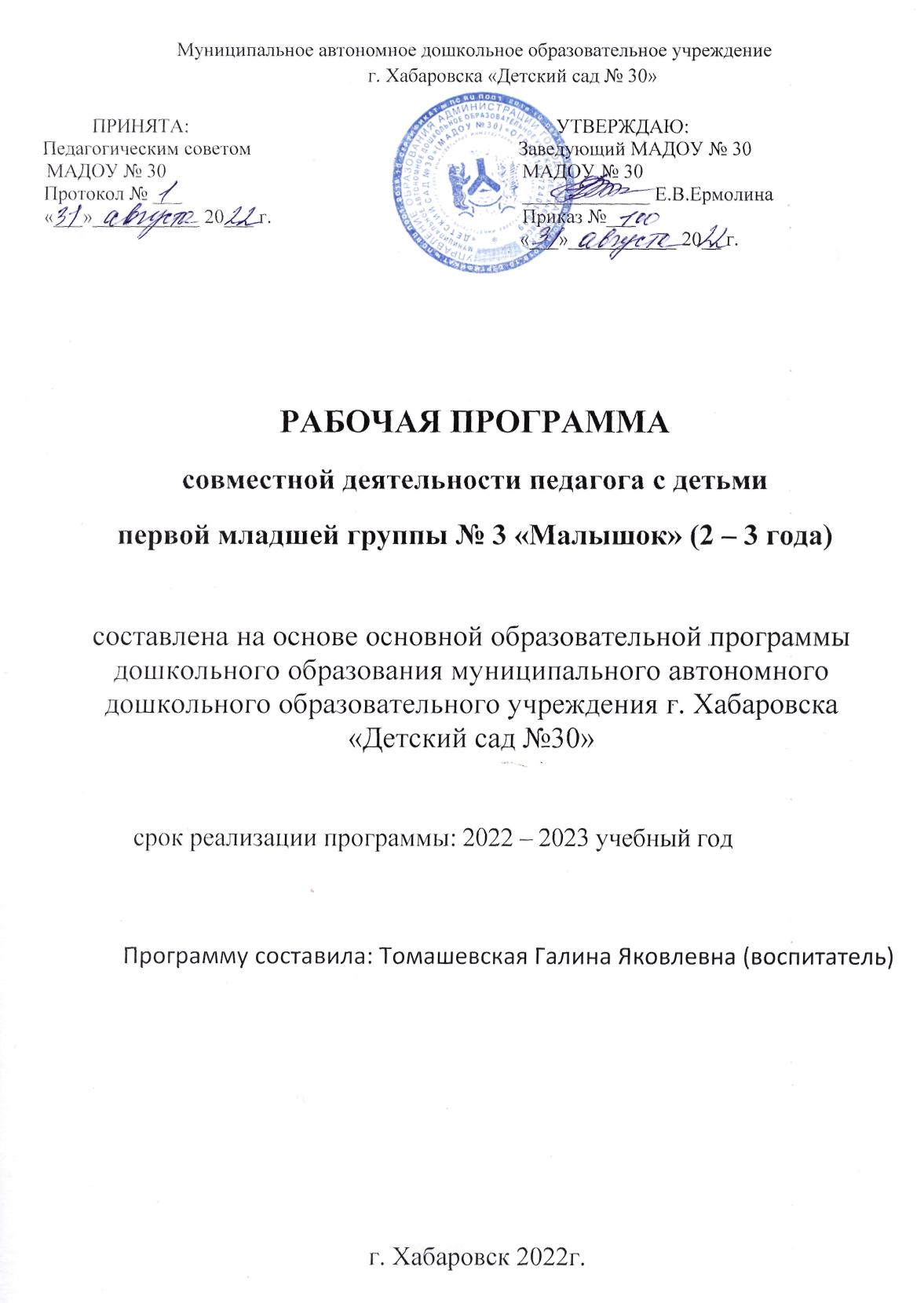 Содержание программы   I   Целевой раздел1. Пояснительная запискаРабочая программа по развитию детей первой младшей группы разработана в соответствии с основной общеобразовательной программой дошкольного образования (далее - ООП ДО) Муниципального автономного дошкольного образовательного учреждения г. Хабаровска «Детский сад №30» (далее – МАДОУ №30), с учетом методического комплекса «Детство»: Примерной образовательной программы дошкольного образования Т.И. Бабаева, А.Г. Гогоберидзе, О.В. Солнцева и др. в соответствии с ФГОС ДО.Рабочая программа по развитию детей первой младшей группы обеспечивает разностороннее развитие детей в возрасте от 1г.6 м до 3  лет с учётом их возрастных и индивидуальных особенностей по основным направлениям - физическому, социально-коммуникативному, познавательному, речевому и художественно – эстетическому.Содержание Рабочей программы в соответствии с требованиями Стандарта включает три основных раздела – целевой, содержательный и организационный. Целевой раздел Рабочей программы состоит из пояснительной записки, определяет ее цели и задачи, принципы и подходы к формированию Программы, значимые для разработки ООП ДО характеристики, планируемые результаты ее освоения в виде целевых ориентиров, внутренняя система оценки (развивающее оценивание) качества образовательной деятельности. Содержательный раздел Программы включает: - описание образовательной деятельности в соответствии с направлениями развития ребенка в пяти образовательных областях – социально-коммуникативной, познавательной, речевой, художественно-эстетической, физической;-  формы, способы, методы и средства реализации программы;– особенностей образовательной деятельности разных видов и культурных практик,– особенности взаимодействия педагога с семьями дошкольников, - рабочая программа воспитания.Организационный раздел Программы описывает систему условий реализации образовательной деятельности, необходимых для достижения целей Рабочей программы, а также особенности организации образовательной деятельности.Обязательная часть Программы: методический комплекс «Детство» Т.И. Бабаевой, составляет Выбор методического комплекса «Детство» обусловлен рядом причин: комплекс разработан на основе и в соответствии с ФГОС ДО; Программа обеспечивает разностороннее гармоничное развитие детей от рождения до семи лет с учетом их возрастных и индивидуальных особенностей по пяти образовательным областям: социально – коммуникативное развитие, познавательное развитие, речевое развитие, художественно – эстетическое развитие, физическое развитие.Приоритетным направлением деятельности МАДОУ является «Физическое воспитание и формирование культуры здоровья».Реализуемая Рабочая программа строится на принципе личностно– развивающего и гуманистического характера взаимодействия взрослого с детьми.1.1 Перечень нормативных и нормативно-методических документовПри разработке Рабочей программы учитывались следующие нормативные документы:При разработке Рабочей программы учитывались следующие нормативные документы:•	Федеральный закон от 29.12.2012 № 273-ФЗ «Об образовании в Российской Федерации»;•	Федеральный закон от 31 июля 2020 г. N 304-ФЗ "О внесении изменений в Федеральный закон "Об образовании в Российской Федерации" по вопросам воспитания обучающихся»;•	ФГОС ДО (Утвержден приказом Министерства образования и науки Российской Федерации от 17 октября 2013 г. № 1155);•	Министерство образования и науки РФ от 28.02.2014г. № 08-249 Комментарии к ФГОС дошкольного образования;•	Приказ Министерства просвещения РФ от 31 июля 2020 г. N 373 "Об утверждении Порядка организации и осуществления образовательной деятельности по основным общеобразовательным программам – образовательным программам дошкольного образования";•	Постановление Главного государственного санитарного врача Российской Федерации от 28.01.2021 № 2 об утверждении санитарных правил и норм СанПин 1.2.3685-21 «Гигиенические нормативы и требования к обеспечению безопасности и (или) безвредности для человека факторов среды обитания»;•	Постановление Главного государственного санитарного врача Российской Федерации от 28.09.2020 г. № 28 «Об утверждении санитарных правил СП 2.4. 3648-20 «Санитарно-эпидемиологические требования к организациям воспитания и обучения, отдыха и оздоровления детей и молодежи».		Локальные акты:•	Устав МАДОУ № 30; •         Положение о совете родителей (законных представителей) МАДО№ 30;•	Положение о нормах профессиональной этики педагогических работников;•	Положение о языках образования в учреждении;•	Режим занятий обучающихся в учреждении. 1.2 Цели и задачи реализации Рабочей программы Цель: развитие личности детей дошкольного возраста в различных видах общения и деятельности с учетом их возрастных, индивидуальных, психологических   и физиологических особенностей.Задачи: сохранение и укрепление физического и психического здоровья детей, формирование ценности здорового образа жизниобеспечение равных возможностей для полноценного развития каждого ребенка в период дошкольного детства независимо от места жительства, пола, нации, языка, социального статуса, психофизиологических и других особенностей (в том числе ограниченных возможностей здоровья); развитие физических, интеллектуальных, нравственных, эстетических, творческих способностей детей, их стремление к саморазвитию;поддержка и развитие детской инициативности и самостоятельности в познавательной, коммуникативной и творческой деятельности;формирование общей культуры воспитанников, прежде всего культуры доброжелательных и уважительных отношений между людьми;создание благоприятных условий развития детей в соответствии с их возрастными и индивидуальными особенностями и склонностями, развитие способностей и творческого потенциала каждого ребенка как субъекта отношений с самим собой, другими детьми, взрослыми и миром; формирование социокультурной среды, соответствующей возрастным, индивидуальным, психологическим и физиологическим особенностям детей.поддержки семьи и повышение компетентности родителей (законных представителей) в вопросах развития и образования, охраны и укрепления здоровья детей;1.3 Принципы и подходы к формированию Рабочей программыВ соответствии с ФГОС ДО при разработке Рабочей программы нами учитывались принципы, научные основы и базовые идеи программы, определенные методическим комплексом «Детство». Основными принципами, положенными в основу Рабочей программы, являются:       1. принцип полноценного проживания ребенком всех этапов детства, обогащение детского развития;2. принцип построения образовательной деятельности на основе индивидуальных особенностей каждого ребенка, при котором ребенок становится субъектом дошкольного образования;3.  принцип содействия и сотрудничества детей и взрослых;4. принцип поддержки инициативы детей в различных видах деятельности;5. принцип сотрудничества с семьей;6. принцип приобщения детей к социокультурным нормам;7. принцип формирования познавательных интересов детей и действий детей в различных видах деятельности;8. принцип учета этнокультурной ситуации развития детей.Научные основы и базовые идеи программы «Детство»:- идея о развитии ребенка, как субъекта детской деятельности;- идея о феноменологии современного дошкольного детства;- идея о целостности развития ребен6ка, как совокупности условий, ситуации выбора, стимулирующих развитие детской субъективности и ее проявлений - инициативы, творчества, интересов, самостоятельной деятельности.Подходы к формированию Рабочей программы: системный подход;личностно-ориентированный подход;деятельностный подход; индивидуальный подход; аксиологический (ценностный) подход;компетентностный подход;культурологический подход;осуществление дифференцированного подхода к детям в зависимости от их психического состояния и способов ориентации в познании окружающего мира, включая применение специальных форм и методов работы с детьми, оригинальных наглядных пособий, наполняемости групп и методики индивидуально-подгруппового обучения. 1.4 Значимые для разработки и реализации   Рабочей программы характеристики, в том числе характеристики особенностей развития детей раннего  возрастаМАДОУ №30 работает в условиях полного рабочего дня (12 часового пребывания). Группы функционируют в режиме 5-дневной рабочей недели, длительность рабочего дня 12 часов: с 7.30 до 19.30. Выходные дни - суббота, воскресенье   и праздничные дни.Рабочая программа разработана на основе изучения контингента родителей (особенностей семей, социального состава семей, их образовательный и  возрастной уровень) с учетом их социального заказа,  как активных участников педагогического процесса и определяет содержание и организацию образовательного процесса для детей дошкольного возраста  от 1г. 6 мес. - 3 лет с учетом их возрастных и индивидуальных особенностей. Особенности осуществления образовательного процесса.1.4.1 Характеристика контингента воспитанников, особенности семей воспитанников.Индивидуальные особенности детей группыСоциальный статус родителей   первой младшей группы  №  3Социальными заказчиками деятельности являются, в первую очередь, родители воспитанников. Поэтому педагоги группы создают доброжелательную, психологически комфортную атмосферу, в основе которой лежит определенная система взаимодействия с родителями, взаимопонимание и сотрудничество.1.4.2 Характеристики особенностей развития детей раннего возрастаСодержание Программы учитывает также особенности современных детей: гиперактивность, любознательность, повышенную потребность к восприятию информации, современную социокультурную ситуацию развития ребенка, с учетом которой мы формировали свою Программу.Большей открытости мира и доступности его познания для ребенка, больше источников информации (телевидение, интернет, большое количество игр и игрушек) агрессивность доступной для ребенка информации.Культурной неустойчивости окружающего мира, смешения культур в совокупности с многоязычностью, разность, а иногда противоречивость предлагаемых разными культурами образцов поведения и образцов отношения к окружающему миру.Сложности окружающей среды с технологической точки зрения, нарушение устоявшейся традиционной схемы передачи знаний и опыта от взрослых детям, формирование уже на этапе дошкольного детства универсальных, комплексных качеств личности ребенка.Быстрой изменяемости окружающего мира – новая методология познания мира, овладение ребенком комплексом знаний – отбор содержания дошкольного образования, усиление роли взрослого в защите ребенка от негативного воздействия излишних источников познания.Агрессивности окружающей среды и ограниченности механизмов приспособляемости человеческого организма к быстро изменяющимся условиям, наличия многочисленных вредных для здоровья факторов, негативное влияние на здоровье детей – как физическое, так и психическое, возрастание роли инклюзивного образования, влияние на формирование у детей норм поведения, исключающих пренебрежительное отношение к детям с ограниченными возможностями здоровья.1.5   Планируемые результаты освоения Рабочей программы. Целевые ориентиры в раннем возрасте.Реализация образовательных целей и задач  направлена на достижение целевых ориентиров дошкольного образования, которые описаны как основные характеристики развития ребенка. Основные характеристики развития ребенка представлены в виде изложения возможных достижений воспитанников на разных возрастных этапах дошкольного детства. Целевые ориентиры в раннем возрастеК трем годам ребенок:- интересуется окружающими предметами и активно действует с ними; эмоционально вовлечен в действия с игрушками и другими предметами, стремится проявлять настойчивость в достижении результата своих действий;- использует специфические, культурно фиксированные предметные действия, знает назначение бытовых предметов (ложки, расчески, карандаша и пр.) и умеет пользоваться ими. Владеет простейшими навыками самообслуживания; стремится проявлять самостоятельность в бытовом и игровом поведении;- владеет активной речью, включенной в общение; может обращаться с вопросами и просьбами, понимает речь взрослых; знает названия окружающих предметов и игрушек;- стремится к общению со взрослыми и активно подражает им в движениях и действиях; появляются игры, в которых ребенок воспроизводит действия взрослого;- проявляет интерес к сверстникам; наблюдает за их действиями и подражает им;- проявляет интерес к стихам, песням и сказкам, рассматриванию картинки, стремится двигаться под музыку; эмоционально откликается на различные произведения культуры и искусства;- у ребенка развита крупная моторика, он стремится осваивать различные виды движения (бег, лазанье, перешагивание и пр.).ООП ДО не предусматривается оценивание качества образовательной деятельности Организации на основе достижения детьми планируемых результатов освоения Программы.Целевые ориентиры, представленные в Программе:- не подлежат непосредственной оценке;- не являются непосредственным основанием оценки как итогового, так и промежуточного уровня развития детей;- не являются основанием для их формального сравнения с реальными достижениями детей;- не являются основой объективной оценки соответствия установленным требованиям образовательной деятельности и подготовки детей;- не являются непосредственным основанием при оценке качества образования.1.6 Система мониторинга динамики развития детей, динамики их образовательных достижений. Согласно п. 3.2.3 Стандарта, при реализации образовательной программы дошкольного образования в ДОО может проводиться оценка индивидуального развития детей дошкольного возраста в рамках педагогической диагностики (мониторинга).Педагогическая диагностика - это механизм, позволяющий выявить индивидуальные особенности и перспективы развития ребенка.Цель диагностики: изучение ребенка дошкольного возраста для познания его индивидуальности и оценки его развития как субъекта познания, общения и деятельности.Структура педагогической диагностики:Первый этап — проектировочный. Определение целей и методов диагностики.Второй этап — практический. Проведение диагностики. Определение ответственных, обозначения времени и длительности, способов фиксации.Третий этап — аналитический. Анализ полученных фактов.Четвертый этап — интерпретация данных. Этот основной путь понимания ребенка и прогнозирования перспектив его развития.Пятый этап — целеобразовательный. Предполагает определение актуальных образовательных задач для каждого ребенка и для группы в целом.Педагогическая диагностика достижений ребенка по программе «Детство»   направлена на изучение:- деятельностных умений ребенка;- интересов, предпочтений, склонностей ребенка;- личностных особенностей ребенка;- поведенческих проявлений ребенка;- особенностей взаимодействия ребенка со сверстниками;- особенностей взаимодействия ребенка со взрослыми.Диагностику по программе «Детство» рекомендовано проводить по пособию Верещагиной Н. В. «Диагностика педагогического процесса».Инструментарий педагогической диагностики представляет собой описание тех проблемных ситуаций, вопросов, поручений, ситуаций наблюдения, которые используются для определения уровня сформированности у ребёнка того или иного параметра оценки. Каждый параметр педагогической оценки может быть диагностирован несколькими методами, с тем, чтобы достичь определённой точности. Также одна проблемная ситуация может быть направлена на оценку нескольких параметров, в том числе из разных образовательных областей. Таблицы педагогической диагностики в группе раннего возраста заполняются 1 раза в год – в конце учебного года, так как в начале учебного года у малышей протекает адаптационный период.Данные таблицы проведения педагогической диагностики разработаны в соответствии с образовательными областями: познавательное развитие, речевое развитие, художественно – эстетическое развитие, социально-коммуникативное развитие, физическое развитие и с учётом ФГОС ДО и индивидуального подхода к воспитанникам.Технология работы с таблицами проста и включает 2 этапа:1) Напротив каждой фамилии и имени каждого ребенка проставляются баллы от 1 до 5.1 балл – ребенок не может выполнять все параметры оценки, помощь                                       взрослого не принимает; 2 балла – ребенок с помощью взрослого выполняет некоторые параметры                                        оценки; 3 балла – ребенок выполняет все параметры оценки с частичной помощью                                        Взрослого;4 балла – ребенок выполняет самостоятельно и с частичной помощью                                        взрослого все параметры оценки;5 баллов – ребенок выполняет все параметры оценки самостоятельно. Затем считается итоговый показатель по каждому ребенку.2) Когда все дети прошли диагностику подсчитывается итоговый показатель по группе.Такая система мониторинга позволяет оперативно находить неточности в построении педагогического процесса в группе и выделить детей с проблемами развития.Основные диагностические методы:Наблюдение;Проблемная (диагностическая ситуация);Беседа.Анализ продуктов детской деятельности.Формы проведения педагогической диагностики:Индивидуальная;ПодгрупповаяГрупповая.Таблицы «Диагностика педагогического процесса» представлены в приложении №4II. СОДЕРЖАТЕЛЬНЫЙ РАЗДЕЛ2.1 Содержание психолого-педагогической работы по освоению образовательных областей с учетом содержания парциальных программЦелостность педагогического процесса МАДОУ №30 обеспечивается реализацией примерной образовательной программой дошкольного образования «Детство» под научной редакцией Т.И. Бабаевой, А.Г. Гогоберидзе, О.В. Солнцевой.Содержание психолого-педагогической работы с детьми 1 г.6 мес. - 3  лет дается по  образовательным  областям:  «Социально-коммуникативное  развитие»; «Познавательное развитие»; «Речевое развитие»; «Художественно-эстетическое развитие»; «Физическое развитие». 
Содержание работы ориентировано на разностороннее развитие дошкольников с учетом их возрастных и индивидуальных особенностей. 
Задачи психолого-педагогической работы по формированию физических, интеллектуальных и личностных качеств детей решаются интегрировано в ходе освоения всех образовательных областей наряду с задачами, отражающими специфику каждой образовательной области, с обязательным психологическим сопровождением. При этом решение программных образовательных задач предусматривается не только в рамках непосредственно образовательной деятельности, но и в ходе режимных моментов — как в совместной деятельности взрослого и детей, так и в самостоятельной деятельности дошкольников.Ранний возраст (1,5 - 3 года)2.1.1. Образовательная область «Социально-коммуникативное развитие»Задачи образовательной деятельности Способствовать благоприятной адаптации детей в детском саду, поддерживать эмоционально-положительное состояние детей. Развивать игровой опыт каждого ребенка, помогая детям отражать в игре представления об окружающей действительности. Поддерживать доброжелательные взаимоотношения детей, развивать эмоциональную отзывчивость, привлекать к конкретным действиям помощи, заботы, участия (пожалеть, помочь, ласково обратиться). Формировать элементарные представления о людях (взрослые, дети), об их внешнем виде, действиях, одежде, о некоторых ярко выраженных эмоциональных состояниях (радость, веселье, слезы), о семье и детском саде. Способствовать становлению первичных представлений ребенка о себе, о своем возрасте, поле, о родителях и членах семьи. Развивать самостоятельность, уверенность, ориентацию на одобряемое взрослым поведение. Содержание образовательной деятельности Люди (взрослые и дети):-узнавание имен мальчиков и девочек в группе; - определение детьми особенностей внешнего вида мальчиков и девочек, их одежду, прически, предпочитаемые игрушки;- отличие взрослых и детей в жизни и на картинках; - показ и называние основных частей тела и лица человека, его действия;- различение и называние действий взрослых;-определение ярко выраженных эмоциональных состояний, которые воспитатель называет словом и подчеркнуто демонстрирует мимикой, жестами, интонацией голоса; -  повторение за воспитателем слов, обозначающих эмоциональное состояние, узнавание на картинках. Семья:- рассматривание картинок, изображающих семью — детей и родителей;-узнавание членов семьи, название их, понимание заботы родителей о детях.      Детский сад:- узнавание своей группы, воспитателей; - ориентация в помещении группы;  - понимание правила «можно», «нельзя»;- по показу и напоминанию взрослого здороваются, прощаются, говорят «спасибо», «пожалуйста»;- проявление внимание к словам и указаниям воспитателя, действуют по его примеру и показу;- участие вместе с воспитателем и детьми в общих подвижных, музыкальных, сюжетных и хороводных играх. Труд:- представление о простых предметах своей одежды (названия), назначении их, способах надевания (колготок,  маечек,  футболок, штанишек); - наблюдение за процессами труда взрослых по обслуживанию детей, что расширяет их кругозор;- называние определенных действий, которые взрослый помогает ребенку выстроить в определенной последовательности. Результаты образовательной деятельности2.1. 2. Образовательная область «Познавательное развитие»Задачи образовательной деятельности Поддерживать интерес и активные действия детей с предметами, геометрическими телами и фигурами, песком, водой и снегом. Формировать представления о сенсорных свойствах и качествах предметов окружающего мира, развития разных видов детского восприятия: зрительного слухового, осязательного, вкусового, обонятельного. Формировать обследовательские действия в первоначальном виде; учить детей выделять цвет, форму, величину как особые признаки предметов, сопоставлять предметы между собой по этим признакам, используя один предмет в качестве образца, подбирая пары, группы. Поддерживать положительные переживания детей в процессе общения с природой: радость, удивление, любопытство при восприятии природных объектов. Содействовать запоминанию и самостоятельному употреблению детьми слов - названий свойств (цвет, форма, размер) и результатов сравнения по свойству (такой же, не такой, разные, похожий, больше, меньше). Содержание образовательной деятельности Дети 1.5 - 3 лет осваивают простейшие действия, основанные на перестановке предметов, изменении способа расположения, количества, действия переливания, пересыпания. При поддержке взрослого использует простейшие способы обследования; сравнение предметов по свойству, определение сходства - различия. Ребенок подбирает пары, группирует по заданному предметно образцу (по цвету, форме, размеру). Дети осваивают простейшие умения в различении предэталонов (это, как мячик; как платочек). Начинают пользоваться эталонами форм (шар, куб, круг). Различают среди двух-трех большие и маленькие предметы, длинные и короткие, высокие и низкие при условии резких различий.   Проявление интереса к количественной стороне множеств предметов. Различение и показ, где один предмет, где много, находят и называют один, два предмета.  Освоение цветов спектра, использование в собственной речи некоторых слов-названий цвета, часто без соотнесения с данным цветом. Освоение фигур (круг, квадрат, овал, прямоугольник, треугольник, звезда, крест), подбор по образцу, «опредмечивание фигуры». Различение по величине, сравнивание 3 предметов по величине.  В процессе ознакомления с природой малыши узнают: объекты и явления неживой природы, которые доступны ребенку для непосредственного восприятия.Знакомство с животными и растениями, которых можно встретить в ближайшем природном окружении, а также в детских книжках на иллюстрациях. Общие представления о конкретном животном или растении, отдельных его частях, их характерных признаках, особенностях образа жизни. Освоение отдельных признаков конкретных животных и растений как живых организмов.  Получение первичных представлений о себе через взаимодействие с природой. Результаты образовательной деятельности2.1. 3. Образовательная область «Речевое развитие»Задачи образовательной деятельности Воспитывать у детей интерес к общению со взрослыми и сверстниками; Обучать детей вступать в контакт с окружающими, выражать свои мысли, чувства, впечатления, используя речевые средства и элементарные этикетные формулы общения; Развивать желание детей активно включаться в речевого взаимодействие, направленное на развитие умения понимать обращенную речь с опорой и без опоры на наглядность. Обогащать и активизировать словарь детей за счет слов-названий предметов, объектов, их действий или действий с ними, некоторых ярко выраженных частей, свойств предмета (цвет, форма, размер, характер поверхности).  Содержание образовательной деятельности Связная речь. Понимание обращенной речи, сначала с опорой на наглядность, а постепенно и без нее. Реагирование на обращение, используя доступные речевые средства, ответы на вопросы воспитателя используя фразовую речь или форму простого предложения. Отнесение к себе речи взрослого, обращенной к группе детей, понимать ее содержания. Инициативная связная разговорная речь как средство общения и познания окружающего мира. Переход ребенка от однословной, фразовой речи к использованию в речи предложений разных типов, отражающих связи и зависимости объектов. В словарь входят:  названия предметов и действий с предметами, некоторых особенностей предметов; названия некоторых трудовых действий и собственных действий; имена близких людей, имена детей группы; обозначения личностных качеств, особенностей внешности окружающих ребенка взрослых и сверстников.  Грамматическая правильность речи. Освоение большинства основных грамматических категорий: окончаний слов; уменьшительно-ласкательных суффиксов; явление словотворчества.   Проявление способности выражать свои мысли посредством трех-четырехсловных предложений. Самостоятельная речь детей. Звуковая культура речи. Развитие звуковой культуры речи включает в себя три основных раздела: 1. В звукопроизношении для детей характерна общая смягченность речи. В двухлетнем возрасте такое несовершенство произношения еще не требует специальной коррекции. Для его успешного преодоления и предупреждения возможного нарушения звукопроизношения требуется активная профилактическая работа по укреплению мышц органов артикуляционного аппарата: губ, языка, щек. 2. В слово произношении ребенок пытается произнести все слова, которые необходимы для выражения его мысли. В использовании разных по сложности слов наблюдается устойчивое воспроизведение ритма слова. Преодоление явления пропуска слогов в словах по образцу взрослого. 3. Выразительность речи через сопровождение жестами, мимикой, пантомимикой (движениями). Выражение своего отношения к предмету разговора при помощи разнообразных вербальных средств. Проявление эмоциональной непроизвольной выразительности речи ребенка. Результаты образовательной деятельности        2.1. 4.   Образовательная область «Художественно-эстетическое развитие»Задачи образовательной деятельности Вызвать интерес и воспитывать желание участвовать в образовательных ситуациях и играх эстетической направленности, рисовать, лепить совместно со взрослым и самостоятельно. Развивать эмоциональный отклик детей на отдельные эстетические свойства и качества предметов (в процессе рассматривания игрушек, природных объектов, предметов быта, произведений искусства). Формировать умения создавать (в совместной с педагогом деятельности и самостоятельно) несложные изображения в рисовании, лепки, аппликации, конструировании, ассоциировать изображение с предметами окружающего мира, принимать замысел, предложенный взрослым, создавать изображение по принятому замыслу. Активизировать освоение изобразительных материалов, инструментов (их возможностей и правил использования), поддерживать экспериментирование с ними, развивать технические умения, зрительно-моторную координацию, моторные характеристики и формообразующие умения. Развивать умение вслушиваться в музыку, различать контрастные особенности звучания; побуждать к подпеванию и пению; развивать умение связывать движение с музыкой. Содержание образовательной деятельности Рассматривание детьми и обыгрывание народных игрушек и предметов промыслов, разнообразных по материалу изготовления и образам. Дети узнают их названия, функциональную направленность (что с ними можно делать: игрушки – играть, посуда – используется в процессе еды и приготовления пищи и т.п.).  Восприятие, рассматривание разных образов: животных (лошадки, медведя, собаки, птицы и т.п.), человека (барышни, няньки). Соотнесение изображения с предметами окружающего мира. Узнавание некоторых простых элементов росписи предметов народных промыслов. Рассматривание знакомых детских книг. Освоение элементарных правил использования книги. Познание того, что рисунки в книгах - иллюстрации созданы художниками. Учатся внимательно рассматривать изображение, слушать описание взрослого, соотносить изображенное с собственным опытом.Освоение детьми некоторых изобразительных материалов: различение, называние, выбор по инструкции взрослого.  В практических ситуациях освоение некоторых инструментов и действий с ними, правил использования.  В совместной с педагогом деятельности познание об элементах строительных конструкторов: название деталей, некоторые свойства, способы крепления.  Освоение способов создания простых изображения: на основе готовых основ – нарисованных взрослым образов, линий, точек и отпечатков. Музыкальное развитие на третьем году жизни включает слушание инструментальной музыки (небольшие пьесы для детей) в живом исполнении взрослым. Музыкально-ритмические движения дети воспроизводят по показу воспитателя- элементы плясок. Музыкальная игра включает сюжетно-ролевую игру, где дети могут уже исполнять свои первые роли под музыку. Освоение движений, умения слушать музыку, действовать согласно с ней. Результаты образовательной деятельности2.1. 5.  Образовательная область «Физическое развитие»Задачи образовательной деятельности Обогащать детский двигательный опыт, способствовать освоению основных движений, развитию интереса к подвижным играм и согласованным двигательным действиям. Обеспечивать смену деятельности детей с учетом степени ее эмоциональной насыщенности, особенностей двигательной и интеллектуальной активности детей. Создать все условия для успешной адаптации каждого ребенка к условиям детского сада. Укреплять здоровье детей, реализовывать систему закаливания. Продолжать формирование умения ходить и бегать, не наталкиваясь друг на друга, с согласованными, свободными движениями рук и ног, действовать сообща, придерживаясь определенного направления передвижения с опорой на зрительные ориентиры. Содержание образовательной деятельности     Узнавание детьми разных способов ходьбы, прыжков, ползания и лазанья, катания, бросания и ловли, построений, исходные положения в общеразвивающих упражнениях.    Освоение простейших общих для всех правил в подвижных играх.  Узнавание о возможности передачи в движениях действий знакомых им зверей, домашних животных, птиц, рыб, насекомых, сказочных персонажей. На раннем возрасте происходит освоение разнообразных физических упражнений, общеразвивающих упражнений, основных движений, подвижных игр и их правил. По мере накопления двигательного опыта у малышей идет:формирование новых двигательных умений: строиться парами, друг за другом; сохранять заданное направление при выполнении упражнений; активно включаться в выполнение упражнений; ходить, не сталкиваясь и не мешая друг другу; сохранять равновесие на ограниченной площади опоры; бегать, не мешая друг другу, не наталкиваясь друг на друга;подпрыгивать на месте, продвигаясь вперед;перепрыгивать через предметы, лежащие на полу, мягко приземляться; бросать мяч воспитателю и ловить брошенный им мяч; подтягиваться на скамейке, лежа на груди; ползать на четвереньках, перелезать через предметы; действовать по указанию воспитателя, активно включаться в подвижные игры. Участие в многообразных играх и игровых упражнениях которые направлены на развитие наиболее значимых в этом возрасте скоростно-силовых качества и быстроты (особенно быстроты реакции), а также – на развитие силы, координации движений. Упражнения в беге содействуют развитию общей выносливости.Результаты образовательной деятельности 2. 1.6.   Игра как особое пространство развития ребенка 3-го года жизниК двум годам ребенок уже способен отображать в игре простейшие действия с предметами, подражая действиям взрослого (кормит и укладывает спать куклу, прокатывает машинки и др.). Ребёнок передает несложный сюжет из нескольких игровых действий. Дети становятся способными действовать с предметами-заместителями, появляются действия и без предмета, в которых сохраняется «рисунок» действия. Основная черта игровой деятельности детей 3-го года жизни – стремление многократно повторять одни и те же действия, например, кормить куклу или катать её в коляске. Постепенно игровые ситуации насыщаются речевыми элементами, сюжетными диалогами и пояснениями.  На третьем году жизни начинают формироваться предпосылки режиссёрской игры, деятельности в которой ребёнок «как режиссер» управляет игрушками, озвучивает их, не принимая на себя ролей. В режиссерской игре происходит формирование игрового отношения детей к предметам (одушевление предмета, придание ему неспецифических значений). Задачи развития игровой деятельности детей: Развивать игровой опыт каждого ребенка. Способствовать отражению в игре представлений об окружающей      действительности. Поддерживать первые творческие проявления детей. Воспитывать стремление к игровому общению со сверстниками.Сюжетно - отобразительные и сюжетно-ролевые игры. Отображение в сюжетно-ролевой игре бытовых действий, взрослых, семейных отношений, передача рисунка роли: как доктор «слушать больного» и делать укол, как шофер крутить руль, как парикмахер подстригать волосы, как кассир выдавать чек и пр. В совместной игре со взрослым воспроизведение действий, характерных для персонажа, проявление добрых чувства по отношению к игрушкам (приласкать зайчика, накормить куклу). Установление связи игровых действий с образом взрослого (как мама, как папа), с образом животного (как зайчик, как петушок). Подбор необходимых для развития сюжета игрушек и предметов, замещение недостающих игрушек или предметов другими.    Отражение в игровом сюжете эпизодов знакомых стихотворений, сказок или мультфильмов. К концу 3-го года жизни выстраивает цепочки из 2-3 игровых действий, установление связи между действиями в игровом сюжете (сначала… - потом…).                                           Наблюдение за игровыми действиями других детей, спокойные игры рядом с другими детьми. Передача в движении образов зверей, птиц в играх-имитациях, участие в играх-имитациях, сопровождаемых текстом («Котик и козлик», «Я люблю свою лошадку» и др.). В сюжетных играх использование построек (строим диванчик, кроватку для куклы и укладываем куклу спать).       Режиссерские игры Содержанием элементарных режиссерских игр становятся непосредственные впечатления от окружающей действительности (по улице едут машины и идут люди; мама укладывает дочку спать и накрывает одеялом и пр.). Разыгрывание сюжетов многократно повторяемых сказок и потешек. Сюжетная и предметная игра тесно переплетаются: ребёнок действует с шариками, бусинами как с предметами, закутывает их в платочек, качает, возит; шарики становятся птенчиками в гнездышке, и опять превращаются в шарики. По побуждению воспитателя сопровождение режиссерской игры игровыми репликами персонажей: «Ау, мама! Где моя мама?»; «Я спрятался, меня не видно!», сопровождение речью движений игрушек. Обыгрывание построек в режиссерской игре: поездка на «транспорте»; катание с горки («Крепче куколка держись, покатилась с горки вниз»); постройка из песка «будки» для собачки; прогулка игрушек по песочным дорожкам. Дидактические игры Игры с дидактическими игрушками — матрешками, башенками, предметами. Настольные игры с картинками, мозаика, кубики и пр. Ребенок учится принимать игровую задачу: разбирать и собирать игрушки в правильной последовательности (пирамидки, башенки, матрешки); называть цвет, форму, размер. Сравнение двух предметов, составление пар. Действия в соответствии с игровой задачей (положить красный шарик в красную коробочку; большому мишке дать большую чашку, маленькому — маленькую). Развитие умения разговаривать с воспитателем по ходу игры: о названии предмета, о его цвете, размере.  Результаты развития игровой деятельности 2.1.7.    Часть программы, формируемая участниками образовательных отношений: используемые вариативные программОсновная образовательная программа дошкольного образования «Детство» под научной редакцией Т.И. Бабаевой, А.Г. Гогоберидзе, О.В. Солнцевой  -  60,95%Парциальные и авторские программы – 39,05%Парциальная программа «Цветные ладошки»  И.А . Лыковой - 17,18%Авторская программа художественного воспитания, обучения и развития детей 2-7 лет «Цветные ладошки» (формирование эстетического отношения и художественно-творческое развитие в изобразительной деятельности) представляет оригинальный вариант реализации базисного содержания и специфических задач эстетического воспитания детей в изобразительной деятельности.Цель программы - формирование у детей раннего и дошкольного возраста эстетического отношения и художественно-творческих способностей в изобразительной деятельности.Задачи:развитие эстетического восприятия художественных образов (в произведениях искусства) и предметов (явлений) окружающего мира как эстетических объектов;создание условий для свободного экспериментирования с художественными материалами и инструментами;ознакомление с универсальным «языком» искусства - средствами художественно-образной выразительности;амплификация (обогащение) индивидуального художественно- эстетического опыта (эстетической апперцепции): «осмысленное чтение» - распредмечивание и опредмечивание-художественно-эстетических объектов с помощью воображения и эмпатии (носителем и выразителем эстетического выступает цельный художественный образ как универсальная категория); интерпретация художественного образа и содержания, заключенного в художественную форму;развитие художественно-творческих способностей в продуктивных видах детской деятельности.воспитание художественного вкуса и чувства гармонии.создание условий для многоаспектной и увлекательной активности детей в художественно-эстетическом освоении окружающего мира.формирование эстетической картины мира и основных элементов «Я - концепции-творца».Планируемые результаты освоения ПрограммыРабота с семьями воспитанников.Целью работы с семьями воспитанников является поддержка стремления родителей развивать художественную деятельность детей в детском саду и дома.Задачи: привлекать родителей к активным формам совместной с детьми деятельности способствующим возникновению творческого вдохновения;Данная программа   предполагает:Рисование (9,37%): 36 часов в год в первой младшей группе –   1 раз в неделю   по 10  минут соответственно. Лепка: 36 часов в год - 1 раз в неделю по 10 минут. 2.2. Описание вариативных форм способов, методов и средств реализации программы с учетом возрастных и индивидуальных особенностей     воспитанников, специфики их образовательных потребностей и интересовРеализация Программы обеспечивается на основе   вариативных форм, способов, методов и средств, представленных в образовательных программах, методических пособиях, соответствующих принципам и целям Стандарта и   выбираемых педагогом с учетом   возраста воспитанников, состава групп, особенностей и интересов детей, запросов родителей (законных представителей), многообразия конкретных социокультурных, географических, климатических условий реализации Программы.Все формы вместе и каждая в отдельности могут быть реализованы через сочетание организованных взрослыми и самостоятельно инициируемых свободно выбираемых детьми видов деятельности.В образовательном процессе  используются фронтальные, групповые и индивидуальные формы организованного обучения. Основной формой организации обучения и воспитания является непрерывная образовательная деятельность (НОД).  Непрерывная образовательная деятельность организуется и проводится педагогами   в соответствии с ООП ДО. В режиме дня  группы раннего возраста  определяется время проведения НОД, в соответствии с «Санитарно- эпидемиологическими требованиями к устройству, содержанию и организации режима работы ДОУ».Требования к организации непрерывной образовательной деятельностиГигиенические требования:НОД проводится в чистом, хорошо освещенном, проветренном помещении;Воспитатель, постоянно следит за правильность позы ребенка;Не допускать переутомления детей на занятиях;Предусматривать чередование различных видов деятельности детей не только на различных занятиях, но и на протяжении одного занятияДидактические требования: Точное определение образовательных задач НОД, ее место в общей системе образовательной деятельности;Творческое использование при проведении НОД всех дидактических принципов в единстве;Определять оптимальное содержание НОД в соответствии с Программой и уровнем подготовки детей;Выбирать наиболее рациональные методы и приемы обучения в зависимости от дидактической цели НОД;Обеспечивать познавательную активность детей и развивающий характер НОД, рационально соотносить словесные, наглядные и практические методы с целью занятия;Использовать в целях обучения дидактические игры (настольно-печатные, игры с предметами (сюжетно-дидактические и игры инсценировки)), словесные и игровые приемы, дидактический материал;Систематически осуществлять контроль качества усвоения знаний, умений и навыков.Организационные требования:Иметь в наличии продуманный план НОД;Четко определить цель и дидактические задачи НОД;Грамотно подбирать и рационально использовать различные средства обучения, в том числе ТСО, ИКТ;Поддерживать необходимую дисциплину и организованность детей при проведении НОД;Не смешивать процесс обучения с игрой, т. к в игре ребенок в большей мере овладевает способами общения , осваивает человеческие отношения;НОД в ДОУ не должна проводиться по школьным технологиям;НОД следует проводить в определенной системе, связывать их с повседневной жизнью детей (знания, полученные на занятиях, используются в свободной деятельности;Организации процесса обучения полезна интеграция содержания, которая позволяет сделать процесс обучения осмысленным, интересным для детей и способствует эффективности развития. С этой целью проводятся интегрированные и комплексные занятия.Формы организации обучения в повседневной жизниНа протяжении дня воспитатель имеет возможность   осуществлять обучение при использовании разнообразных форм организации детей, имеют место фронтальные формы обучения:В ДОУ – выделено специальное время в процессе проведения режимных моментов, организована индивидуальная работа с детьми. Содержанием обучения в этом случае являются следующие виды деятельности:Ранний возрастПредметная деятельность и игры с составными и динамическими игрушками;Экспериментирование с материалами и веществами (песок, вода, тесто и др.)Общение со взрослым и совместные игры со сверстниками под руководством взрослогоСамообслуживание и действия с бытовыми предметами-орудиями (ложка, совок, лопатка и др.)Восприятие смысла музыки, сказок, стихов, рассматривание картинок, двигательная активностьМодель организации воспитательно - образовательного процесса на деньМладший дошкольный возраст2.2.1 Особенности образовательной деятельности разных видов и культурных практикОсобенности образовательной деятельности разных видов в МАДОУ №30.Развитие ребенка в образовательном процессе осуществляется целостно в процессе всей его жизнедеятельности. В тоже время освоение любого вида деятельности требует обучения общим и специальным умениям, необходимым для ее осуществления.Особенностью организации образовательной деятельности по программе «Детство» является ситуационный подход. Основной единицей образовательного процесса выступает образовательная ситуация, то есть такая форма совместной деятельности педагога и детей, которая планируется и целенаправленно организуется педагогом с целью решения определенных задач развития, воспитания и обучения. Образовательная ситуация протекает в конкретный временной период образовательной деятельности. Особенностью образовательной ситуации является появление образовательного результата (продукта) в ходе специально организованного взаимодействия воспитателя и ребенка. Преимущественно образовательные ситуации носят комплексный характер и включают задачи, реализуемые в разных видах деятельности на одном   тематическом  содержании.Образовательные ситуации используются в процессе непрерывно организованной образовательной деятельности. Главными задачами таких образовательных ситуаций являются формирование у детей новых умений в разных видах деятельности и представлений, обобщение знаний по теме, развитие способности рассуждать и делать выводы.Непрерывно образовательная деятельность основана на организации педагогом видов деятельности, заданных ФГОС дошкольного образования.Игровая деятельность является ведущей деятельностью ребенка дошкольного возраста. В организованной образовательной деятельности она выступает в качестве основы для интеграции всех других видов деятельности ребенка дошкольного возраста. Коммуникативная деятельность направлена на решение задач, связанных с развитием свободного общения детей и освоением всех компонентов устной речи, освоение культуры общения и этикета. Познавательно-исследовательская деятельность включает в себя широкое познание детьми объектов живой и неживой природы, предметного и социального мира (мира взрослых и детей, деятельности людей, знакомство с семьей и взаимоотношениями людей, безопасного поведения, освоение средств и способов познания (экспериментирования), сенсорное и математическое развитие детей.Восприятие художественной литературы и фольклора организуется как процесс слушания детьми произведений художественной и познавательной литературы, направленный на развитие читательских интересов детей, способности восприятия литературного текста и общения по поводу прочитанного.Конструирование и изобразительная деятельность детей представлена разными видами художественно-творческой (рисование, лепка, аппликация) деятельности.Музыкальная деятельность организуется в процессе музыкальных занятий, которые проводятся музыкальным руководителем ДОО в специально оборудованном помещении. Двигательная деятельность организуется в процессе занятий физической культурой, требования к проведению которых согласуются дошкольной организацией.Культурные практикиВо второй половине дня организуются разнообразные культурные практики, ориентированные на проявление детьми самостоятельности и творчества в разных видах деятельности. В культурных практиках воспитателем создается атмосфера свободы выбора, творческого обмена и самовыражения, сотрудничества взрослого и детей. Организация культурных практик носит преимущественно подгрупповой характер.Совместная игра воспитателя и детей ( отобразительная и сюжетно – отобразительная игра, предметно-игровая деятельность,  которая впоследствии станет сюжетно-ролевой игрой) направлена на обогащение содержания творческих игр, освоение детьми игровых умений, необходимых для организации самостоятельной игры.Ситуации общения и накопления положительного социально-эмоционального опыта носят проблемный характер и заключают в себе жизненную проблему близкую детям раннего  возраста, в разрешении которой они принимают непосредственное участие. Такие ситуации могут быть реально-практического характера (оказание помощи взрослым, сверстникам), условно-вербального характера (на основе жизненных сюжетов или сюжетов литературных произведений) и имитационно-игровыми. Ситуации могут планироваться воспитателем заранее, а могут возникать в ответ на события, которые происходят в группе, способствовать разрешению возникающих проблем.Сенсорный и интеллектуальный тренинг - система заданий, преимущественно игрового характера, обеспечивающая становление системы сенсорных эталонов (цвета, формы, пространственных отношений и др.), способов интеллектуальной деятельности (умение сравнивать, классифицировать, составлять сериационные ряды, систематизировать по какому-либо признаку и пр.). Сюда относятся развивающие игры, логические упражнения.Детский досуг - вид деятельности, целенаправленно организуемый взрослыми для игры, развлечения, отдыха. Индивидуальная трудовая деятельность носит общественно полезный характер и организуется как хозяйственно-бытовой труд и труд в природе (трудовые поручения).2.2.2 Способы и направления поддержки детской инициативыДетская инициатива проявляется в свободной самостоятельной деятельности детей по выбору и интересам. Возможность играть, рисовать, конструировать в соответствии с собственными интересами является важнейшим источником эмоционального благополучия ребенка . Самостоятельная деятельность детей протекает преимущественно в утренний отрезок времени и во второй половине дня. Все виды деятельности ребенка могут осуществляться в форме самостоятельной инициативной деятельности:Сюжетно – отобразительные игры;развивающие и логические игры:музыкальные игры и импровизации;речевые и пальчиковые игрысамостоятельная изобразительная и конструктивная деятельность по выбору детей.В развитии детской инициативы и самостоятельности воспитателю важно соблюдать ряд общих требований:развивать активный интерес детей к окружающему миру, стремление к получению новых знаний и умений; создавать разнообразные условия и ситуации, побуждающие детей к активному применению знаний, умений, способов деятельности в личном опыте;постоянно расширять область задач, которые дети решают самостоятельно; постепенно выдвигать перед детьми более сложные задачи, требующие сообразительности, творчества, поиска новых подходов, поощрять детскую инициативу;тренировать волю детей, поддерживать желание преодолевать трудности, доводить начатое дело до конца;ориентировать малышей на получение хорошего результата;своевременно обратить особое внимание на детей, постоянно проявляющих небрежность, торопливость, равнодушие к результату, склонных не завершать работу;дозировать помощь детям. Если ситуация подобна той, в которой ребенок действовал раньше, но его сдерживает новизна обстановки, достаточно просто намекнуть, посоветовать вспомнить, как он действовал в аналогичном случае;поддерживать у детей чувство гордости и радости от успешных самостоятельных действий, подчеркивать рост возможностей и достижений каждого ребенка, побуждать к проявлению инициативы и творчества.2.3. Особенности взаимодействия педагогического коллектива с семьями воспитанников             Формы взаимодействия с семьями воспитанников.В современных условиях дошкольное образовательное учреждение является единственным общественным институтом, регулярно и неформально взаимодействующим с семьей, то есть имеющим возможность оказывать на неё определенное влияние.Система взаимодействия педагога с родителями детей 1-й младшей группы включает:одним из важных принципов технологии реализации Программы является совместное с родителями воспитание и развитие детей ранено возраста, вовлечение родителей в образовательный процесс дошкольного учреждения;В раннем возрасте дети  только приходят в детский сад, и родители знакомятся с педагогами дошкольного учреждения. Поэтому задача педагога - заинтересовать родителей возможностями совместного воспитания ребенка, показать родителям их особую роль в развитии малыша. Для этого воспитатель знакомит родителей с особенностями дошкольного учреждения, своеобразием режима дня группы и образовательной программы, специалистами, которые будут работать с их детьми.      Задачи взаимодействия педагога с семьями дошкольников: Познакомить родителей с особенностями физического, социально-личностного, познавательного и художественного развития детей раннего возраста и адаптации их к условиям дошкольного учреждения.Помочь родителям в освоении методики укрепления здоровья ребенка в семье, способствовать его полноценному физическому развитию, освоению культурно-гигиенических навыков, правил безопасного поведения дома и на улице. Познакомить родителей с особой ролью семьи, близких в социально-личностном развитии дошкольников. Совместно с родителями развивать доброжелательное отношение ребенка к взрослым и сверстникам, эмоциональную отзывчивость к близким, уверенность в своих силах.  Совместно с родителями способствовать развитию детской самостоятельности, простейших навыков самообслуживания, предложить родителям создать условия для развития самостоятельности дошкольника дома. Помочь родителям в обогащении сенсорного опыта ребенка, развитии его любознательности, накоплении первых представлений о предметном, природном и социальном мире. Развивать у родителей интерес к совместным играм и занятиям ребенком дома. Организовать условия для благополучной адаптации малыша в детском саду. В беседах с родителями педагог подчеркивает, что во многом привыкание ребенка к условиям детского сада зависит от организации его жизни в семье (режима, особенностей питания), развития элементарной детской самостоятельности в бытовых процессах. Для родителей детей раннего возраста, которые только поступили в детский сад, особенно важно помочь понять свои возможности как родителя и особенности своего ребенка, узнать какие возможности для развития ребенка есть в дошкольном учреждении.  План работы с родителями представлен в приложении №               2.4.   Рабочая   программа воспитания2.4.1. Целевой раздел  2.4.1.1. Пояснительная запискаПрограмма воспитания определяет содержание и организацию воспитательной работы и является обязательной частью основной образовательной программы муниципального автономного дошкольного образовательного   учреждения г. Хабаровска «Детский сад № 30» (ООП ДО МАДОУ № 30).Нормативно-правовой базой для разработки Программы является:- Указ Президента Российской Федерации от 21 июля 2020 г № 474 «О национальных целях развития Российской Федерации на период до 2030 года»Федеральный закон от 29 декабря 2012 г № 273 «Об образовании в Российской Федерации».Программа реализуется на государственном языке Российской Федерации, соответствует требованиям ФГОС дошкольного образования, разработана во исполнение и в соответствие с Приказом Министерства образования и науки Российской Федерации (Минобрнауки России) от 17 октября 2013 г. N 1155 «Об утверждении федерального государственного образовательного стандарта дошкольного образования».Программа воспитания направлена на решение вопросов гармоничного вхождения воспитанников в социальный мир и налаживания взаимоотношений с окружающими их людьми.Программа призвана обеспечить достижение детьми личностных результатов, указанных во ФГОС ДО: ребенок обладает установкой положительного отношения к миру, к разным видам труда, другим людям и самому себе, обладает чувством собственного достоинства; активно взаимодействует со взрослыми и сверстниками, участвует в совместных играх. Способен договариваться, учитывать интересы и чувства других. Может следовать социальным нормам поведения и правилам в разных видах деятельности. Обладает начальными знаниями о себе, о природном и социальном мире, в котором он живет; знаком с произведениями детской литературы; обладает элементарными представлениями из области живой природы, истории и т.п. (4.6. ФГОС ДО)Для того, чтобы эти ценности осваивались ребенком, они должны найти свое отражение в основных направлениях воспитательной работы ДОУ.Ценности человека, семьи, дружбы, сотрудничества лежат в основе социального направления воспитания. Ценность знания лежит в основе познавательного направления воспитания.Ценность здоровья лежит в основе физического и оздоровительного направления воспитания. Ценности культуры и красоты лежат в основе этико – эстетического направления воспитания. Ценность труда лежит в основе трудового направления воспитания.2.4.1.2   Цели и задачи воспитанияСовременный национальный воспитательный идеал – это высоконравственный, творческий, компетентный гражданин России, принимающий судьбу Отечества как свою личную, осознающий ответственность за настоящее и будущее своей страны, укорененный в духовных и культурных традициях многонационального народа Российской Федерации.Базовые национальные ценности – патриотизм, семья, труд, природа, мир, знания, культура, здоровье и человек.Общая цель воспитания в ДОУ - формирование общей культуры личности, в том числе развитие социальных, нравственных, эстетических качеств, ценностей здорового образа жизни, физических качеств, самостоятельности, ответственности ребенка и создание условий для их позитивной социализации на основе базовых ценностей российского общества через:формирование ценностного отношения к окружающему миру, другим людям, себе;овладение первичными представлениями о базовых ценностях, а также выработанных обществом нормах и правилах поведения;приобретение первичного опыта деятельности и поведения в соответствии с базовыми национальными ценностями, нормами и правилами, принятыми в обществе.Задачи воспитательной работы по направлениям.Социальное направление. Формирование у ребенка представлений о добре и зле, позитивного образа семьи с детьми, ознакомление с распределением ролей в семье, образами дружбы в фольклоре и детской литературе, примерами сотрудничества и взаимопомощи людей в различных видах деятельности. Анализ поступков самих детей в группе.2.  Формирование норм поведения, присущих девочкам и мальчикам.3.  Формирование навыков, необходимых для жизни в обществе: эмпатии, коммуникабельности, заботы, ответственности, сотрудничества, умения договариваться, умения соблюдать правила.             4.  Формирование речевой культуры.                                                                                                               Задачи реализации социального направления»Физическое направление.Способствование закаливанию организма, повышению сопротивляемости к воздействию условий внешней среды; укреплению опорно-двигательного аппарата и формированию рациональной осанки;Развитие двигательных способностей, обучение двигательным навыкам и умениям, формирование представлений в области физической культуры, спорта, здоровья и безопасного образа жизни;Формирование основ безопасного поведения в быту, социуме и природе.«Задачи реализации физического направления» Познавательное направление. Развитие любознательности, формирование опыта познавательной инициативы.Формирование ценностного отношения к взрослому как источнику знаний. «Задачи реализации познавательного направления»Трудовое направление.Ознакомление с доступными детям видами труда взрослых и воспитание положительного отношения к труду; Формирование навыков, необходимых для трудовой деятельности детей, воспитание навыков организации своей работы.«Задачи реализации трудового направления»Этико-эстетическое направление.Воспитание у детей уважительного отношения к окружающим людям, к их делам, интересам и результатам творчества других      детей.Воспитание культуры общения ребенка со взрослыми и сверстниками.Воспитание культуры речи.Формирование чувства прекрасного.«Задачи реализации этико-эстетического направления»2.4.1.3. Планируемые результаты освоения Программы воспитаниеПланируемые результаты воспитания носят отсроченный характер, но деятельность воспитателя нацелена на перспективу развития и становления личности ребенка. Поэтому результаты достижения цели воспитания даны в виде целевых ориентиров, представленных в виде обобщенных портретов ребенка к концу раннего возраста. 2.4.1.4. Целевые ориентиры воспитательной работы для детей младенческого и раннего возраста (до 3 лет)Портрет ребенка    раннего возраста (к 3-м годам)2.4.2.СОДЕРЖАТЕЛЬНЫЙ РАЗДЕЛ2.4.2.1 Содержание воспитательной работы по направлениям воспитанияСодержание Программы воспитания реализуется в ходе освоения детьми дошкольного возраста всех образовательных областей, обозначенных во ФГОС ДО, одной из задач которого является объединение воспитания и обучения в целостный образовательный процесс на основе духовно- нравственных и социокультурных ценностей, принятых в обществе правил и норм поведения в интересах человека, семьи и общества:социально-коммуникативное развитие;познавательное развитие;речевое развитие;художественно-эстетическое развитие;физические развитие.В пояснительной записке ценности воспитания соотнесены с направлениями воспитательной работы. Предложенные направления не заменяют и не дополняют собой деятельность по пяти образовательным областям, а фокусируют процесс усвоения ребенком базовых ценностей в целостном образовательном процессе. На их основе определяются региональный и муниципальный компоненты. Виды, формы и содержание деятельности по направлениям воспитания2.4.2.3  Часть, формируемая участниками образовательных отношенийСодержание воспитательной работы  «Формирование семейных ценностей»                                                                Познавательное направление воспитаниеЦенность – знания. Цель познавательного направления воспитания – формирование ценности познания.Значимым для воспитания ребенка является формирование целостной картины мира, в которой интегрировано ценностное, эмоционально окрашенное отношение к миру, людям, природе, деятельности человека.Задачи познавательного направления воспитания:развитие любознательности, формирование опыта познавательной инициативы;формирование ценностного отношения к взрослому как источнику знаний;          Направления деятельности воспитателя:совместная деятельность воспитателя с детьми на основе наблюдения, сравнения, проведения опытов (экспериментирования), просмотра доступных для восприятия ребенка познавательных  мультфильмов, чтения и просмотра книг;организация конструкторской и продуктивной творческой деятельности, проектной  деятельности  детей совместно со взрослыми;организация	насыщенной	и	структурированной	образовательной	среды, включающей	иллюстрации, видеоматериалы, ориентированные на детскую аудиторию; различного типа конструкторы и наборы для экспериментирования.Физическое и оздоровительное направление воспитанияТрудовое направление воспитанияЭтико-эстетическое направление воспитанияОрганизация развивающей предметно-пространственной среды.Цель создания развивающей предметно-пространственной среды в МАДОУ № 30 - обеспечить всестороннее развитие детей дошкольного возраста, в том числе и их нравственное развитие личности в социально- духовном плане, развития самостоятельности.Развивающая предметно-пространственная среда (далее - РППС) отражает региональную специфику групппы и включает:оформление помещений;оборудование;игрушки;РППС отражает ценности, на которых строится программа воспитания, способствует их принятию и раскрытию ребенком:Является экологичной, природосообразной и безопаснойобеспечивает ребенку возможность общения, игры и совместной деятельности. Отражает ценность семьи, людей разных поколений, радость общения с семьей;Обеспечивает ребенку возможность познавательного развития, экспериментирования;Обеспечивает ребенку возможность посильного труда, а также отражает ценности труда в жизни человека и государства (портреты  членов семей воспитанников, представителей профессий и пр.) Результаты труда ребенка отражены и сохранены в среде.Обеспечивает ребенку возможности для укрепления здоровья, раскрывает смысл здорового образа жизни, физической культуры и спорта;Игрушки, материалы и оборудование соответствуют возрастным задачам воспитания детей дошкольного возраста.Наполняемость РППС обеспечивает целостность воспитательного процесса в рамках реализации рабочей программы воспитания:подбор художественной литературы;подбор видео и аудиоматериалов;подбор наглядно-демонстрационного материала (картины, плакаты, тематические иллюстрации и т.п.);наличие демонстрационных технических средств: экран (1 шт.), проектор (1 шт.), ноутбук (1шт.), колонки и т.п.);подбор оборудования для организации игровой деятельности (атрибуты для сюжетно-отобразительных и дидактических игр);подбор оборудования для организации детской трудовой деятельности (самообслуживание, бытовой труд) На основе рабочей программы воспитания ДОО составлен    Примерный календарный план воспитательной работы.Каждый воспитатель разрабатывает конкретные формы реализации воспитательного цикла. В ходе разработки определены цель и алгоритм действия взрослых, а также задачи виды деятельности детей в каждой из форм работы.В течение всего года воспитатель осуществляет педагогическую диагностику на основе наблюдения за поведением детей. В фокусе педагогической диагностики находится понимание ребенком смысла конкретной ценности и ее проявление в его поведении.                                          III.Организационный раздел.3.1. Психолого – педагогические условия, обеспечивающие развитие ребенка.Программа предполагает создание следующих психолого-педагогических условий, обеспечивающих развитие ребенка в соответствии с его возрастными и индивидуальными возможностями и интересами.Личностно-порождающее взаимодействие взрослых с детьми, предполагающее создание таких ситуаций, в которых каждому ребенку предоставляется возможность выбора деятельности, партнера, средств и пр.; обеспечивается опора на его личный опыт при освоении новых знаний и жизненных навыков.Ориентированность педагогической оценки на относительные показатели детской успешности, то есть сравнение нынешних и предыдущих достижений ребенка, стимулирование самооценки.Формирование игры как важнейшего фактора развития ребенка.Создание развивающей образовательной среды, способствующей физическому, социально-коммуникативному, познавательному, речевому, художественно-эстетическому развитию ребенка и сохранению его индивидуальности.Сбалансированность репродуктивной (воспроизводящей готовый образец) и продуктивной (производящей субъективно новый продукт) деятельности, то есть деятельности по освоению культурных форм и образцов и детской исследовательской, творческой деятельности; совместных и самостоятельных, подвижных и статичных форм активности.Участие семьи как необходимое условие для полноценного развития ребенка дошкольного возраста.Профессиональное развитие педагогов, направленное на развитие профессиональных компетентностей, в том числе коммуникативной компетентности и мастерства мотивирования ребенка, а также владения правилами безопасного пользования Интернетом, предполагающее создание сетевого взаимодействия педагогов и управленцев, работающих по Программе.3.2. Особенности работы воспитателя в период адаптации детей к ДОУ (1,5 - 3 года).Цель: создание благоприятного образовательного пространства семьи и дошкольного образовательного учреждения в системе организации адаптации детей. В основе практической работы в период адаптации детей к дошкольному образовательному учреждению - взаимодействие воспитателя, родителей и детей, направленное на создание благоприятной эмоциональной атмосферы в группе, которое создаёт основу для благоприятной адаптации детей.Этапы адаптационного периодаЗадачи воспитания на адаптационный период:1.  Создать для детей атмосферу психологического комфорта. 2. Формировать у детей навыки здорового образа жизни, содействовать полноценному физическому развитию детей:организовать рациональный режим дня в группе, обеспечивающий каждому ребенку физический и психический комфорт; формировать у детей привычку к аккуратности и чистоте, прививать простейшие навыки самообслуживания; обеспечить понимание детьми смысла выполнения режимных процессов; воспитывать у детей потребность в самостоятельной двигательной активности.  3.   Закладывать основы будущей личности воспитывать у детей уверенность в самих себе и своих возможностях, развивать активность, инициативность, самостоятельность; закладывать основы доверительного отношения детей к взрослым, формируя доверие и привязанность к воспитателю; закладывать основы доброжелательного отношения детей друг к другу.  Для организации успешной адаптации детей, воспитатели выбирают разнообразные методы и приемы работы с детьми: развлечения, интересные дидактические, подвижные игры, способствующие возникновению положительных эмоций у детей, элементы устного народного творчества. Используют формы организации детей, как в групповой комнате, так и на свежем воздухе. Для облегчения адаптации в первые дни рекомендуется родителям (законным представителям) укороченное пребывание ребенка в детском саду с постепенным увеличением на 1-2 часа в день в зависимости от поведения малыша. Сведения о ребенке воспитатель получает в процессе беседы с родителями, а также в ходе наблюдений за ребенком в первые дни его пребывания. Уже в процессе первых наблюдений воспитатель может поучить достаточно важную информацию о степени «проблемности» ребенка, его темпераменте, интересах, особенностях общения со взрослыми и сверстниками и т.д. Однако наибольшее внимание следует уделить особенностям протекания процесса адаптации. Для этого на каждого ребенка ведется индивидуальный адаптационный лист, в котором ежедневно, с момента поступления ребенка, фиксируются результаты наблюдения за ним по выделенным критериям. Ведение адаптационного листа позволяет отследить особенности привыкания малыша к дошкольному образовательному учреждению и наметить ряд профилактических мероприятий.       В процессе адаптации ребенка воспитателям рекомендуется: - использовать элементы телесной терапии (брать на руки, обнимать, поглаживать); - предлагать ребенку ложиться в постель с мягкой игрушкой; - рассказывать сказки, петь колыбельные песни; использовать игровые методы взаимодействия с ребенком; - создавать у ребенка положительную установку на предстоящие режимные моменты; - использовать музыку как фактор, улучшающий эмоциональное состояние и самочувствие ребенка; - организация бодрствования с учетом их индивидуальных желаний (играть одному или с другими детьми, участвовать в занятиях или нет и т. д.).       При положительной оценке всех параметров эмоционального состояния и поведения ребенка период острой адаптации считается законченным, и с ребенком можно проводить оздоровительные и ряд других мероприятий.       Родители также должны обеспечить малышу в периоде адаптации щадящий режим (рациональное питание, дневной сон, более продолжительное время пребывания на свежем воздухе). Обстановка в семье должна быть спокойной, обращение родителей с ребенком особенно ласковым. Адаптация считается завершенной, если восстановлено все, что было нарушено с переходом от домашнего воспитания к общественно - коллективному.3.3 Организация развивающей предметно-пространственной средыРазвивающая предметно-пространственная среда создается педагогами для развития индивидуальности каждого ребенка с учетом его возможностей, уровня активности и интересов, поддерживая формирование его индивидуальной траектории развития. РППС группы № 3 представлена в Приложении № 5  «Паспорт группы и Паспорт прогулочного участка»3.4 Планирование образовательной деятельности. Организация режима пребывания детей в образовательном учрежденииПрограмма не предусматривает жесткого регламентирования образовательного процесса и календарного планирования образовательной деятельности, оставляя педагогам МАДОУ № 30 пространство для гибкого планирования их деятельности, исходя из особенностей реализуемой Программы, условий образовательной деятельности, потребностей, возможностей и готовностей, интересов и инициатив воспитанников и их семей, педагогов и других сотрудников ДОУ. Планирование деятельности педагогов опирается на результаты педагогической оценки индивидуального развития детей и должно быть направлено в первую очередь на создание психолого-педагогических условий для развития каждого ребенка, в том числе, на формирование развивающей предметно-пространственной среды. Планирование деятельности МАДОУ № 30 направлено на совершенствование ее деятельности и учитывает результаты как внутренней, так и внешней оценки качества реализации Программы Организации. Модель образовательного процесса строится на основе следующих компонентов:годового календарного графика деятельности образовательной организации;примерного образовательного (учебного) плана; Режим дня на теплый и холодный период Приложение №1расписание непрерывной образовательной деятельности; представлено в Приложении №2Перспективного планирования непрерывной образовательной деятельности представлен в Приложении № 3календарно-тематического планирования;индивидуального учета освоения воспитанниками основной общеобразовательной Программы;педагогической диагностики. 3.5    Календарный план воспитательной работы 	3.6 Перечень литературных источниковКомплексная образовательная программа дошкольного образования «ДЕТСТВО» / Т. И. Бабаева, А. Г. Гогоберидзе, О. В. Солнцева и др. СПб.: ООО «ИЗДАТЕЛЬСТВО «ДЕТСТВО-ПРЕСС», 2019.Стефанко А. В. Методические рекомендации для организации работы воспитателя в группе раннего возраста (рабочая программа и технология адаптации). От 1 года до 3 лет. — СПб.: ООО «ИЗДАТЕЛЬСТВО «ДЕТСТВО-ПРЕСС», 2020.Стефанко. А. В. Организация воспитательно-образовательного процесса в группе для детей раннего дошкольного возраста (с 2-х до 3-х лет). СПб.: ООО «ИЗДАТЕЛЬСТВО «ДЕТСТВО-ПРЕСС», 2020.Стефанко А. В. Практический материал для организации образовательной деятельности в группе для детей раннего дошкольного возраста (с 2 до 3 лет). СПб.: ООО «ИЗДАТЕЛЬСТВО «ДЕТСТВО-ПРЕСС», 2017.Винникова Г.И. Занятия с детьми 2—3 лет: Занятия с детьми 2-3 лет. Познавательное и социальное развитие. Серия: От рождения до трех. Издательство: Сфера, 2018.Винникова Г.И. Занятия с детьми 2—3 лет: Занятия с детьми 2-3 лет. Развитие речи, изобразительная деятельность, художественная литература. Серия: От рождения до трех. Издательство: Сфера, 2018.Винникова Г.И. Занятия с детьми 2—3 лет: Первые шаги в математику. Развитие движения. Серия: От рождения до трех. Издательство: Сфера, 2018.Хомякова Е.Е. Комплексные развивающие занятия с детьми раннего возраста. Спб.: ООО «ИЗДАТЕЛЬСТВО «ДЕТСТВО-ПРЕСС», 2016.Литвинова О. Э. Познавательное развитие ребенка раннего дошкольного возраста. Планирование образовательной деятельности. СПб. : ООО «ИЗДАТЕЛЬСТВО «ДЕТСТВО-ПРЕСС», 2015.Художественное творчество. Освоение содержания образовательной области по программе «Детство»: планирование, конспекты. Первая младшая группа / авт.-сост. Н.Н. Леонова. - Волгоград: Учитель, 2020.Лыкова И.А. Изобразительная деятельность в детском саду. Первая младшая группа. - М.: Издательский дом «Цветной мир», 2016.Колдина Д.Н. Лепка и рисование с детьми 2–3 лет. Конспекты занятий. М.: МОЗАИКА СИНТЕЗ, 2007.Колдина Д.Н. Аппликация с детьми 2–3 лет. Конспекты занятий. М.:МОЗАИКА СИНТЕЗ, 2007.Погудкина И. С. Развивающие игры, упражнения, комплексные занятия для детей раннего возраста (с 1 года до 3-х лет) — СПб.: ООО «ИЗДАТЕЛЬСТВО «ДЕТСТВО-ПРЕСС», 2017. Развивающая деятельность с детьми раннего и младшего дошкольного возраста / Авт.-сост. Н. А. Шошина, Р. Н. Волкова. — СПб. :ООО «ИЗДАТЕЛЬСТВО «ДЕТСТВО-ПРЕСС», 2018.Комплексно-тематическое планирование образовательной деятельности с детьми раннего возраста по программе «Детство» / авт.-сост. 3. И. Самойлова. - Изд. 2-е, Волгоград : Учитель, 2017.Сценарии образовательных ситуаций по ознакомлению дошкольников с детской литературой (с 2 до 4 лет). Авторы-сост.: О. М. Ельцова, В. Н. Волкова, А. Н. Терехова.  СПб. : ООО «ИЗДАТЕЛЬСТВО «ДЕТСТВО-ПРЕСС», 2018.Реализация содержания образовательной области «Речевое развитие» в форме игровых обучающих ситуаций (младший и средний возраст) / автор-сост. О. М. Ельцова. СПб.: ООО «ИЗДАТЕЛЬСТВО «ДЕТСТВО-ПРЕСС», 2016. Литвинова О.Э. Речевое развитие детей раннего возраста.  Владение речью как средством общения. Конспекты занятий. Ч. 3. СПб.: «ИЗДАТЕЛЬСТВО «ДЕТСТВО – ПРЕСС». 2017.Карпухина Н.А. конспекты занятий в первой младшей группе детского сада. – Воронеж, 2008.Рузская А.Г. , Мещерякова С.Ю. Развитие речи: игры и занятия с детьми раннего возраста  (1 – 3). М.: Мозаика-Синтез, 2007. Быкова Н.М. Игры и упражнения для развития речи. СПб.: ООО «ИЗДАТЕЛЬСТВО «ДЕТСТВО-ПРЕСС», 2010.Организация опытно-экспериментальной деятельности детей 2 -7 лет: тематическое планирование, рекомендации, конспекты занятий/авт.-сост. Е.А. Мартынова, И.М. Сучкова. - Волгоград: Учитель, 2012.Соляник Е.Н. Развивающие игры для детей раннего возраста. СПб.: ООО «ИЗДАТЕЛЬСТВО «ДЕТСТВО-ПРЕСС», 2014.Губанова Н.Ф. Развитие игровой деятельности : система работы в первой младшей группе детского сада. – М., 2008. Физическое развитие. Планирование работы по освоению образовательной области детьми 2-4 лет по программе «Детство». Сучкова И. М., Мартынова Е. А. Издательсто: Учитель, 2015.Янушко Е.А. Рисование с детьми раннего возраста (1 – 3 года). Методическое пособие для воспитателей и родителей. М.: МОЗАИКА-СИНТЕЗ, 2010.Лыкова И.А. Конструирование в детском саду. Ранний возраст. Учебно-методическое пособие к парциальной программе «Умные пальчики». М.: ИД «Цветной мир», 2015.Янушко Е.А. Лепка с детьми раннего возраста (1 – 3 года). Методическое пособие для воспитателей и родителей. М.: МОЗАИКА-СИНТЕЗ, 2009.Литвинова О. Э. Речевое развитие детей раннего возраста. Словарь. Звуковая культура речи. Грамматический строй речи. Связная речь. Конспекты занятий. Ч. 1. СПб.: ООО «ИЗДАТЕЛЬСТВО «ДЕТСТВО-ПРЕСС», 2017.Литвинова О. Э. Конструирование с детьми раннего дошкольного возраста. Конспекты совместной деятельности с детьми 2 – 3 лет. СПб.: «ИЗДАТЕЛЬСТВО «ДЕТСТВО-ПРЕСС», 2016.Планирование образовательной деятельности в ДОО. Первая младшая группа. Методическое пособие под ред. Тимофеевой ЛЛ. - М.: Центр педагогического образования, 2015.Пальчиковые игры и упражнения для детей 2–7 лет / сост. Т. В. Калинина. Волгоград : Учитель, 2012.Бондаренко Т.М. Комплексные занятия в первой младшей группе детского сада. Практическое пособие для воспитателей и методистов ДОУ. Воронеж: Издательство «Учитель», 2004.Организация деятельности детей на прогулке. Первая младшая группа. З.И. Самойлова, Г. П. Попова.  Учитель, 2020.Художественное творчество: комплексные занятия. Первая младшая группа / О.В. Павлова. - Волгоград: Учитель, 2015.Комплексные занятия по программе «Детство». Первая младшая группа (от 2 до 3 лет) /авт.-  О.Н. Небыкова. Волгоград: Учитель, 2020.Приложение№4Педагогический мониторинг освоения детьми образовательной программы ДОУРеализация основной образовательной программы дошкольного образования предполагает оценку индивидуального развития детей. Такая оценка производится педагогическим работником в рамках педагогической диагностики (оценки индивидуального развития детей дошкольного возраста, связанной с оценкой эффективности педагогических действий и лежащей в основе их дальнейшего планирования).Диагностика педагогического процесса разработана с целью оптимизации образовательного процесса в МАДОУ г. Хабаровска «Детский сад № 30». Педагогическая диагностика проводится в ходе наблюдений за активностью детей в спонтанной и специально организованной деятельности.Результаты педагогической диагностики могут использоваться исключительно для решения следующих образовательных задач:индивидуализации образования (в том числе поддержки ребенка, построения его образовательной траектории или профессиональной коррекции особенностей его развития);оптимизации работы с группой детей.Система мониторинга содержит 5 образовательных областей, соответствующих Федеральному государственному образовательному стандарту дошкольного образования, приказ министерства образования и науки № 1155 от 17 октября 2013 года: «Социально- коммуникативное развитие», «Познавательное развитие», «Речевое развитие», Художественно-эстетическое развитие», «Физическое развитие», что позволяет комплексно оценить качество образовательной деятельности в группе и при необходимости индивидуализировать его для достижения достаточного уровня освоения каждым ребёнком содержания образовательной программы ДО. В ходе образовательной деятельности педагоги создают диагностические ситуации, чтобы оценить индивидуальную динамику детей и скорректировать свои действия.Оценка педагогического процесса связана с уровнем овладения индивидуально каждым ребёнком необходимыми знаниями по образовательным областям:Высокий уровень - 2 балла, ребёнок выполняет все параметры оценки самостоятельно (нормативные варианты развития).Средний уровень - 1 балл, ребёнок выполняет все параметры оценки с частичной помощью взрослого (имеются проблемы в развитии ребёнка, а также незначительные трудности организации педагогического процесса в группе).Низкий уровень - 0 баллов – ребёнок не может выполнить все параметры оценки, помощь взрослого не принимает или выполняет некоторые параметры (несоответствие развития ребёнка возрасту, а также необходимость корректировки педагогического процесса в группе по данному параметру / данной образовательной области).Музыкальный руководитель, инструктор по физической культуре, педагог дополнительного образования принимают участие в обсуждении детей группы, но разрабатывают свои диагностические критерии в соответствии со своей должностной инструкцией и направленностью образовательной деятельности.Технология работы с таблицами следующая:Этап 1. Напротив фамилии и имени каждого ребёнка проставляются баллы (уровни) в каждой ячейке указанного параметра, по которым затем считается и выставляется итоговый бальный показатель по каждому ребёнку, который соответствует высокому, среднему или низкому уровню. Этот показатель необходим для написания характеристики на конкретного ребёнка и проведения индивидуальной работы по результатам стартовой диагностики по улучшению качества освоения основной образовательной программы ДО.Этап 2. Когда все дети прошли диагностику, высчитывается итоговый показатель в % по группе. Подсчитывается количество детей в % с высоким, средним, низким уровнями (количество детей с высоким, средним, низким уровнем делится на общее количество детей в группе). Этот показатель необходим для ведения учёта общегрупповых промежуточных результатов освоения основной образовательной программы ДО.Двухступенчатая система мониторинга позволяет оперативно находить неточности в построении педагогического процесса в группе и выделять детей с проблемами в развитии. Это позволяет своевременно разрабатывать для детей индивидуальные образовательные маршруты и оперативно осуществлять психолого-методическую поддержку педагогов.Диагностика педагогического процесса в первой младшей  группе (с 2 до 3 лет)Инструментарий педагогической диагностики во 2 группе раннего возраста (2-3 года). Н.В. ВерещагинаИнструментарий педагогической диагностики представляет собой описание тех проблемных ситуаций, вопросов, поручений, ситуаций наблюдения, которые вы используете для определения уровня сформированности у ребёнка того или иного параметра оценки. В период проведения педагогической диагностики данные ситуации, вопросы и поручения могут повторяться, с тем, чтобы уточнить качество оцениваемого параметра. Это возможно. Когда ребёнок длительно отсутствовал в группе или когда имеются расхождения в оценке определённого параметра между педагогами, работающими с этой группой детей. Каждый параметр педагогической оценки может быть диагностирован несколькими методами, с тем, чтобы достичь определённой точности. Также одна проблемная ситуация ожжет быть направлена на оценку нескольких параметров, в том числе из разных образовательных областей. Таблицы педагогической диагностики во группе раннего возраста заполняются 1 раза в год – в конце учебного года, так как в начале учебного года у малышей протекает адаптационный период.Основные диагностические методы:наблюдение;проблемная (диагностическая) ситуация;беседа.Формы проведения педагогической диагностики:индивидуальная;подгрупповая;групповая.Описание инструментария по образовательным областямОбразовательная область «Социально-коммуникативное развитие»Может играть рядом, не мешать другим детям, подражать действиям сверстника и взрослого. Проявляет интерес к совместным играм со сверстниками и взрослым.Методы: наблюдение в быту и в организованной деятельности. Форма проведения: подгрупповая.Задание: фиксировать характер игровых действий ребёнка.Проявляет отрицательное отношение к порицаемым личностным качествам сверстников. Проявляет элементарные правила вежливости.Методы: беседа, проблемная ситуация. Материал: сказка «Колобок».Форма проведения: индивидуальная, подгрупповая.Задание: «Что случилось с колобком?». Кто его обхитрил? Какая лиса?» Метод: наблюдение.Материал: ситуация встречи / прощания со взрослым. Форма проведения: индивидуальная.Задание: «Посмотри, к нам пришёл гость. Что нужно сказать?».Образовательная область «Познавательное развитие»Узнаёт и называет игрушки, некоторых домашних и диких животных, некоторые овощи и фрукты. Методы: беседа.Материал: игрушки-муляжи животных, овощей, фруктов. Форма проведения: индивидуальная.Задание: «Что / Кто это?».Группирует однородные предметы, выделяет один и много. Методы: проблемная ситуация.Материал: круг, квадрат, одного разного цвета, но одного размера, муляжи яблок и бананов. Форма проведения: индивидуальная, подгрупповая.Задание: «Найди всё красное, всё круглое, всё большое. Сколько яблок?»Образовательная область «Речевое развитие»1. Отвечает на простейшие вопросы («Кто?», «Что?», «Что делает?»). Методы: проблемная ситуация.Материал: сюжетные картинки (кот спит, птичка летит, конфета на столе). Форма проведения: индивидуальная.Задание: «Скажи, кто спит? Что делает кот? Что лежит на столе?».2 .Слушает стихи, сказки, небольшие рассказы без наглядного сопровождения. Методы: наблюдение.Материал: сказки для восприятия детьми. Форма проведения: подгрупповая, групповая.Задание: «Слушайте внимательно сказку «Колобок».Образовательная область «Художественно-эстетическое развитие»1. Знает назначение карандашей, фломастеров, красок и кисти, клея, пластилина. Методы: проблемная ситуация, наблюдение. Материал: выбор карандашей, фломастеров, красок и кисти, клея, пластилина. Форма проведения: индивидуальная, подгрупповая.Задание: «Нарисуй / приклей / слепи».Образовательная область «Физическое развитие»1. Умеет брать, держать, переносить, класть, бросать, катать мяч.Методы: проблемная ситуация, наблюдение в быту и организованной деятельности. Материал: мячи.Форма проведения: групповая, подгрупповая. Задание: «Сейчас мы будем играть с мячом».Диагностическая карта наблюдений индивидуального развития детей (Образовательная область «Социально-коммуникативное развитие»)Возрастная группа:  	Уровневые показатели:    Высокий уровень – 18-13   баллов	     Средний уровень – 12-6 баллов    Низкий уровень - 5-0 балловВоспитатели:Диагностическая карта наблюдений индивидуального развития детей (Образовательная область «Познавательное развитие»)Возрастная группа:  	Уровневые показатели: Высокий уровень – 16-14 баллов	Средний уровень – 13-6 баллов Низкий уровень - 5-0 балловВоспитатели:Диагностическая карта наблюдений индивидуального развития детей(Образовательная область «Речевое развитие»)Возрастная группа:  	Уровневые показатели: Высокий уровень – 16-14 баллов	Средний уровень – 13-6 баллов Низкий уровень - 5-0 балловВоспитатели:Диагностическая карта наблюдений индивидуального развития детей (Образовательная область «Художественно-эстетическое развитие»)Возрастная группа:  	Уровневые показатели: Высокий уровень – 20-15 баллов	Средний уровень – 14-7 баллов Низкий уровень - 6-0 балловВоспитатели:Диагностическая карта наблюдений индивидуального развития детей(Образовательная область «Физическое развитие»)Возрастная группа:  	Уровневые показатели: Высокий уровень – 12-9 баллов	Средний уровень – 8-5 баллов Низкий уровень - 4-0 балловВоспитатели:                                                                                              Приложение № 1РЕЖИМ ДНЯДлительность пребывания детей в группе: 12 часовСезон года: холодныйРЕЖИМ ДНЯДлительность пребывания детей в группе: 12 часовСезон года: теплый                                                                          Приложение № 2                                                                                                                                                          Комплексно-тематическое планирование на учебный годРанний возрастГруппы общеразвивающей направленности детей раннего и младшего возраста             Приложение № 3Расписание непрерывной образовательной деятельности        №Структура рабочей программыСтруктура рабочей программыстраницаI.ЦЕЛЕВОЙ РАЗДЕЛЦЕЛЕВОЙ РАЗДЕЛ1.Пояснительная запискаПояснительная записка4 1.1.Перечень нормативных и нормативно-методических        документовПеречень нормативных и нормативно-методических        документов5 1.2 Цели, задачи реализации Рабочей программы Цели, задачи реализации Рабочей программы5 1.3Принципы и подходы к формированию Рабочей программыПринципы и подходы к формированию Рабочей программы6 1.4 Значимые для разработки и реализации   Программы характеристики, в том числе характеристики особенностей развития детей раннего и дошкольного возраста Значимые для разработки и реализации   Программы характеристики, в том числе характеристики особенностей развития детей раннего и дошкольного возраста71.4.1Характеристика контингента воспитанников, особенности семей воспитанников91.4.2Характеристики особенностей развития детей раннего возраста 101.5Планируемые результаты освоения Рабочей программы . Целевые ориентиры в раннем возрасте.Планируемые результаты освоения Рабочей программы . Целевые ориентиры в раннем возрасте.111.6Система мониторинга динамики развития детей, динамики их образовательных достижений.Система мониторинга динамики развития детей, динамики их образовательных достижений.12II. СОДЕРЖАТЕЛЬНЫЙ РАЗДЕЛII. СОДЕРЖАТЕЛЬНЫЙ РАЗДЕЛII. СОДЕРЖАТЕЛЬНЫЙ РАЗДЕЛ2.1Содержание психолого-педагогической работы по освоению образовательных областей с учетом содержания парциальных программСодержание психолого-педагогической работы по освоению образовательных областей с учетом содержания парциальных программ142.1.1Образовательная область «Социально-коммуникативное развитие»152.1.2Образовательная область «Познавательное развитие»162.1.3Образовательная область «Речевое развитие»182.1.4Образовательная область «Художественно-эстетическое развитие»202.1.5Образовательная область «Физическое развитие»212.1.6Игра, как особое пространство развития ребенка 3-го года жизни232.1.7Часть программы, формируемая участниками образовательных отношений: используемые вариативные программ25 2.2Описание вариативных форм способов, методов и средств реализации Программы с учетом возрастных и индивидуальных особенностей воспитанников, специфики их образовательных потребностей и интересовОписание вариативных форм способов, методов и средств реализации Программы с учетом возрастных и индивидуальных особенностей воспитанников, специфики их образовательных потребностей и интересов26 2.22.2.1Модель совместной образовательной деятельности и культурных практик в режимных моментах29 2.22.2.2Способы и направления поддержки детской инициативы31 2.3Особенности взаимодействия педагогического коллектива с семьями воспитанниковОсобенности взаимодействия педагогического коллектива с семьями воспитанников31 2.4Программа воспитанияПрограмма воспитания32III. ОРГАНИЗАЦИОННЫЙ РАЗДЕЛIII. ОРГАНИЗАЦИОННЫЙ РАЗДЕЛIII. ОРГАНИЗАЦИОННЫЙ РАЗДЕЛ3.1.Психолого – педагогические условия, обеспечивающие развитие ребенка.Психолого – педагогические условия, обеспечивающие развитие ребенка.503.2.Особенности работы воспитателя в период адаптации детей к ДОУ (1,5 - 3 года).Особенности работы воспитателя в период адаптации детей к ДОУ (1,5 - 3 года).523.3.Организация развивающей предметно-пространственной средыОрганизация развивающей предметно-пространственной среды57 3.4Планирование образовательной деятельности. Организация режима пребывания детей в образовательном учрежденииПланирование образовательной деятельности. Организация режима пребывания детей в образовательном учреждении55 3.5Календарный план воспитательной работы Календарный план воспитательной работы 56 3.6Перечень литературных источниковПеречень литературных источников60ПриложенияПриложения61№ особенностиХарактеристика регионаВыводы, рекомендации1Демографические Занимает 18 позицию в РФ, 5 место среди субъектов ДВ. В ДОУ созданы условия для увеличения количества мест2Природно-климатические и экологическиеГород Хабаровск - крупнейший на ДВ.386м2.Расположен на правом берегу реки Амур, в центре пересечения транспортных путей. Климат муссонный, крайняя неустойчивость и быстрая изменчивость погоды, повышенная влажность, большое количество осадков, преобладание ветров западных направлений.В ДОУ разработан режим дня на холодный и теплый периоды. Экологические особенности местности позволяют вести углубленную работу экологической направленности: наблюдения на экологической тропе, экскурсии в парковую зону детского санатория «Амурский», парк санатория МО РФ, парк «Северный»3Национально-культурные и этнокультурныеНаселение - 618150 человек. Многонациональное: самые многочисленные – русские; представители коренных народов – нанайцы, эвенки, ульчи, удэгейцы, нивхи, орочи, негидальцы и эвены. А также евреи, китайцы, корейцы и др.При реализации образовательных областей учтены культурные традиции не только русского народа, но и этнокультуры коренных народов ДВ.Музей «Русская изба», музей поликультурной направленности «Куклы Мира»4Социально-историческиеХабаровск – город Воинской Славы. Город, с богатой историей и культурой. Является приграничной зоной Хабаровского края-   идет строительство сухопутного пограничного перехода. В городе много архитектурных зданий дореволюционной, довоенной постройки.  Многие родители работают в ОАО «РЖД», состоят на военной службе, работают на ЗЖБШ, в медицинских и образовательных учреждениях, в торговле и др.В ДОУ при реализации образовательной областей введены темы, направленные на ознакомление с архитектурой города, с пограничной службой, таможенным делом, профессиональной деятельностью взрослых на железной дороге, медицине, торговле и т.д.В ДОУ созданы музей «Юный железнодорожник» и кружок «Юный экскурсовод»,  где дети –экскурсоводы  рассказывают своим сверстникам о ж. д  и экспонатах музея.Группа, возраст детейОсобенности детейОсобенности детейОсобенности детейОсобенности детейОсобенности детейГруппа, возраст детейПолПолОсобенности поведенияКонтактностьПознавательная сфераГруппа, возраст детейМЖОсобенности поведенияКонтактностьПознавательная сфераПервая младшая группа(1  г. 6 мес. – 3 г.)1310Спокойный, уравновешенный- 15Легко вступает в контакт, иногда выступает инициатором общения- 7Активный- 5Первая младшая группа(1  г. 6 мес. – 3 г.)1310Гипервозбудимый,эмоционально- лабильный- 0С трудом вступает в контакт, замкнут, не может быть инициатором общения- 6Малоактивный- 4Первая младшая группа(1  г. 6 мес. – 3 г.)1310Заторможенный, вялый, безинициативный-5  Не сразу идёт на контакт, но постоянно раскрывается в общении- 52022 – 2023 учебный год2022 – 2023 учебный год2022 – 2023 учебный годКоличество детей: 23Количество детей: 23Особенности семьиПолные семьи 91,3% (21)Особенности семьиНеполные семьи 8,7% (2)Особенности семьиМногодетные 13% (3)Особенности семьиОпекуны 0% (0)Социальный составинтеллигенция 21,7% (5)Социальный составрабочие 30,4% (7)Социальный составслужащие 34,8% (8)Социальный составдомохозяйки 8,7% (2)Социальный составпредприниматели 4,4% (1)Возраст детей Особенности развитияРанний возраст (1,5-3 года)Период раннего детства имеет ряд качественных физиологических и психических особенностей, которые требуют создания специальных условий для развития детей этого возраста. Развитие детей раннего возраста имеет свою неповторимую специфику, что выражается в тесной взаимосвязи физиологических и психологических компонентов. На третьем году жизни ребенок вырастает в среднем на 7—8 см, прибавка в весе составляет 2—2,5 кг. Дети активно овладевают разнообразными движениями. Растущие двигательные возможности позволяют детям более активно знакомиться с окружающим миром, познавать свойства и качества предметов, осваивать новые способы действий, но при этом малыши еще не способны постоянно контролировать свои движения.                                                                            В младшем возрасте интенсивно развиваются структуры и функции головного мозга ребенка, что расширяет его возможности в познании окружающего мира. Для детей этого возраста характерно наглядно-действенное и наглядно-образное мышление. Дети «мыслят руками»: не столько размышляют, сколько непосредственно действуют. Чем более разнообразно использует ребенок способы чувственного познания, тем полнее его восприятие, тоньше ощущения, ярче эмоции, а значит, тем отчетливее становятся его представления о мире и успешнее деятельность. На третьем году жизни заметно возрастает речевая активность детей, они начинают проявлять живой интерес к слову. Это обнаруживается в детских высказываниях и вопросах, а также в игре словами. Под влиянием общения со взрослыми, речевых игр и упражнений к трем годам ребенок начинает успешно использовать простые и распространенные предложения, воспроизводить небольшие стишки и потешки, отвечать на вопросы. Своевременное развитие речи имеет огромное значение для умственного и социального развития дошкольников. Общение детей с воспитателем постоянно обогащается и развивается. Это и эмоциональное общение (обмен положительными эмоциями), и деловое, сопровождающее совместную деятельность взрослого и ребенка, а кроме того, познавательное общение. Дети могут спокойно, не мешая друг другу, играть рядом, объединяться в игре с общей игрушкой, развивать несложный игровой сюжет из нескольких взаимосвязанных по смыслу эпизодов, выполнять вместе простые поручения.  Данный контингент детей сформирован в группу № 3 раннего возраста, общей численностью 23 воспитанника, из них 10 - девочек,  13 – мальчиков.Достижения ребенка («Что нас радует») Вызывает озабоченность и требует совместных усилий педагогов и родителейребенок положительно настроен, охотно посещает детский сад, относится с доверием к воспитателям, общается, участвует в совместных действиях с воспитателем, переносит показанные игровые действия в самостоятельные игры; эмоционально откликается на игру, предложенную взрослым, подражает его действиям, принимает игровую задачу; ребенок дружелюбен, доброжелателен к сверстникам, с интересом участвует в общих играх и делах совместно с воспитателем и детьми; ребенок строит сюжет из нескольких связанных по смыслу действий, принимает (иногда называет) свою игровую роль, выполняет игровые действия в соответствии с ролью; охотно общается с воспитателем и с детьми, вступает в игровое взаимодействие; малыш активен в выполнении действий самообслуживания, стремится к оказанию помощи другим детям. ребенок проявляет недоверие к окружающим, избегает общения, речь развита слабо; игровые действия с игрушкой кратковременны, быстро теряет интерес к своей игре, отнимает игрушки у детей, занятых игрой; общее эмоциональное состояние ребенка неустойчиво: спокойное состояние чередуется с плаксивостью, отдельными негативными проявлениями по отношению к сверстникам или взрослым; игровые действия воспитателя в самостоятельной игре воспроизводит частично; игровые действия однообразны; предметами-заместителями пользуется только по предложению воспитателя; выполняет некоторые действия самообслуживания, но только совместно или по предложению взрослого; наблюдение за взрослыми сверстниками не вызывает у ребенка интереса. Достижения ребенка («Что нас радует») Вызывает озабоченность и требует совместных усилий педагогов и родителей ребенок с интересом и удовольствием действует со взрослым и самостоятельно с предметами, дидактическими игрушками и материалами; успешно выделяет и учитывает цвет, форму, величину, фактуру и другие признаки предметов и явлений при выполнении ряда практических действий; группирует в соответствии с образцом предметы по цвету, форме, величине и другим свойствам при выборе из четырёх разновидностей; активно использует «опредмеченные» слова-названия для обозначения формы; начинает пользоваться общепри-нятыми словами-названиями цвета, часто еще в отрыве от конкретного предмета (синим он может называть и жёлтый, и зелёный предмет); проявляет активность и интересуется животными ближайшего природного окружения, замечает цветущие растения, явления природы; по показу воспитателя обследует объекты природы, использует разнообразные обследовательские действия. ребенок пассивен в играх с предметами разной формы, размера, не пользуется действиями, показывающими увеличение или уменьшение, сопоставление, сравнение. Выполняет аналогичное только в совместной со взрослым игре; в основном раскладывает, перекладывает предметы безрезультатно, словами, обозначающими название форм, размеров, чисел не пользуется; у ребенка отсутствует интерес к действиям с предметами и дидактическими игрушками как вместе со взрослым, так и самостоятельно; малыш неспособен найти по образцу такой же предмет, составить группу из предметов по свойству; ребенка отсутствует стремление учитывать свойства предметов в продуктивной деятельности; малыш не понимает слов, обозначающих основные свойства и результаты сравнения предметов по свойству; равнодушен к природным объектам; ребенка недостаточно развиты обследовательские умения и поисковые действия. Достижения ребенка («Что нас радует») Вызывает озабоченность и требует совместных усилий педагогов и родителей ребенок активен и инициативен в речевых контактах с воспитателем и детьми; проявляет интерес и доброжелательность в общении со сверстниками. Легко понимает речь взрослого на наглядной основе и без наглядности, использует в разговоре форму простого предложения из 4-х и более слов, правильно оформляет его; самостоятельно использует форму приветствия, прощания, просьбы и благодарности. ребенок не проявляет интереса к общению: в общении с воспитателем недоверчив и насторожен, в общении со сверстниками недоброжелателен или замкнут; понимает речь только на наглядной основе, нуждается в повторении обращенной к нему речи; отвечает на вопросы преимущественно жестом или использованием упрощенных слов; самостоятельно вступает в речевой контакт только с воспитателем;  элементарные формулы речевого этикета (приветствия, прощания, просьбы и благодарности) использует фрагментарно, только по напоминанию взрослого. Достижения ребенка («Что нас радует») Вызывает озабоченность и требует совместных усилий педагогов и родителейРебенок с интересом включается в образовательные ситуации эстетической направленности: рисовать, лепить или «поиграть» с игрушками (народных промыслов); любит заниматься изобразительной деятельностью совместно со взрослым; эмоционально воспринимает красоту окружающего мира: яркие контрастные цвета, интересные узоры, нарядные игрушки; узнает в иллюстрациях и в предметах народных промыслов изображения (люди, животные), различает некоторые предметы народных промыслов; знает названия некоторых изобразительных материалов и инструментов, понимает, что карандашами и красками можно рисовать, из глины лепить; различает проявления свойств предметов (только 1-2 цвета, 1-2 формы), выделяет их в знакомых предметах, путает название; самостоятельно оставляет след карандаша (краски) на бумаге, создает поросые изображения (головоноги, формы, линии, штрихи), научается ассоциировать (соотносить) созданные линии, фигуры с образами, «подсказанными» взрослым; называет то что изобразил; осваивает простые действия с инструментами, в совместной со взрослым деятельности создает простые  изображения.  Невнимательно рассматривает игрушки, предметы, иллюстрации; пытается рисовать, лепить, апплицировать, но при инициативе взрослого; увлекается манипулированием с инструментами, затрудняется ассоциировать (соотносить) созданные линии, фигуры с образами; теряет замысел в процессе выполнения работы; недостаточно хорошо (согласно возрасту) развита мелкая моторика, координация руки и зрения; ребенок неуверенно выполняет формообразующие движения; наблюдается неестественность позы, «зажатость» (напряженность) руки при деятельности; испытывает затруднения в совместной со взрослым деятельности (сотворчестве): не умеет «приглашать» взрослого к совместной изобразительной деятельности, не следить за действиями взрослого, не принимает игрового подтекста ситуации. Достижения ребенка («Что нас радует») Вызывает озабоченность и требует совместных усилий педагогов и родителейребенок интересуется разнообразными физическими упражнениями, действиями с физкультурными пособиями (погремушками, ленточками, кубиками, мячами и др.); при выполнении упражнений демонстрирует достаточную координацию движений, быстро реагирует на сигналы; с большим желанием вступает в общение с воспитателем и другими детьми при выполнении игровых физических упражнений и в подвижных играх, проявляет инициативность; стремится к самостоятельности в двигательной деятельности, избирателен по отношению к некоторым двигательным действиям; переносит освоенные простые новые движения в самостоятельную двигательную деятельность. малыш не интересуется разнообразными физическими упражнениями, действиями с разными физкультурными пособиями (погремушками, ленточками, кубиками, мячами и др. ребенок без особого желания вступает в общение с воспитателем и другими детьми при выполнении игровых физических упражнений и в подвижных играх, не инициативен; малыш не самостоятелен в двигательной деятельности, не стремится к получению положительного результата в двигательной деятельности; в контрольной диагностике его результаты ниже возможных минимальных.  Достижения ребенка («Что нас радует») Вызывает озабоченность и требует совместных усилий педагогов и родителейРебенок выстраивает сюжет из нескольких связанных по смыслу действий. Принимает (иногда называет) свою игровую роль, выполняет игровые действия в соответствии с ролью. Игровые действия разнообразны. Принимает предложения к использованию в игре предметов-заместителей, пользуется ими в самостоятельных играх. Охотно общается с воспитателем и с детьми, вступает в игровое взаимодействие. Ребенок отражает в игре хорошо знакомые, не всегда связанные по смыслу действия. Игровую роль не принимает («роль в действии»). Игровые действия воспитателя в самостоятельной игре воспроизводит частично.Игровые действия однообразны. Предметами-заместителями пользуется только по предложению воспитателя. Редко включается в игру со сверстником, испытывает трудности в согласовании игровых действий. Прогулка состоит из:игратрудсовместная деятельность-наблюдения за природой, окружающей жизнью;-подвижные игры;-трудовых  поручений в природе и на участке;-самостоятельной игровой деятельности;-экскурсии-сюжетно-ролевые;-дидактические;-игры-драматизации;-спортивные игрыКоллективный;-хозяйственно-бытовой;-трудовые поручения в уголке природы, по столовой, в НОД;-художеств. труд-развлечения, праздники;-экспериментирование;-проектная деятельность;-чтение художественной литературы;-беседы;-показ кукольного театра;-вечера, досугиОбразовательная областьПервая половина дняВторая половина дняСоциально-коммуникативное развитие*утренний прием детей, индивидуальные и подгрупповые беседы*оценка эмоционального настроения группы с последующей коррекцией плана работы*формирование навыков культуры еды*этика быта, трудовые поручения*формирование навыков культуры общения*театрализованные игры*сюжетно-ролевые игры*индивидуальная работа*эстетика быта* трудовые поручения*игры с ряженьем* работа в книжном уголке*общение младших и старших детей*сюжетно-ролевые игрыПознавательное развитие*игры –занятия*дидактические игры*наблюдения*беседы*экскурсии по участку* опыты и экспериментирование*игры* досуги*индивидуальная работаРечевое развитие*игры-занятия*чтение *дидактические игры*беседы*ситуации общения*игры*чтение*беседы*инсценированиеХудожественно-эстетическое развитиеНОД по музыкальному воспитанию и изобразительной деятельности *этика быта*Экскурсии в природу (на участке ДОУ)*музыкально-художественные досуги*индивидуальная работаФизическое развитие*прием детей в ДОУ на воздухе в теплое время года*утренняя гимнастика (подвижные игры, игровые сюжеты)*гигиенические процедуры*закаливание в повседневной жизни (облегченная одежда в группе, одежда по сезону на прогулке, обширное умывание, воздушные ванны)* физкультминутки, на занятиях*НОД по физкультуре*прогулка в двигательной активности*гимнастика после сна*закаливание (воздушные ванны, ходьба босиком в спальне)*самостоятельная двигательная деятельность*ритмическая гимнастика*хореография*прогулка (индивидуальная работа по развитию движений)                                               Ранний возраст (до 3-х лет) Основные  задачи  реализации направленияСформировать коммуникативную и социальную компетентности. Создавать условия для овладения ребенком речью.Воспитывать у ребенка чувство доброжелательности, поощрения       проявления сочувствия и доброты.Поощрение проявления у ребенка самостоятельности, позиции «Я сам!».Задачи части, формируемой участниками образовательных отношенийФормировать у детей интерес к взаимодействию друг с другом и способность бесконфликтно играть.Учить детей различать половую принадлежность по внешним признакам.                                    Ранний возраст (до 3-х лет)Основные задачи реализации направленияСодействовать становлению у детей ценностей здорового образа жизни.Задачи части, формируемой участниками образовательных отношенийОхрана и укрепление физического и психического здоровья детей, в том числе их эмоционального благополучия.Формирование и поддержание у ребенка стремления быть опрятным.Ранний возраст (до 3-х лет)Основные задачи реализации направленияРазвивать положительное отношение ребенка к себе и другим людям.Формирование интереса к окружающему миру.Задачи части, формируемой участниками образовательных отношенийОзнакомление ребенка с миром природы, в том числе с природой  родного края.Наблюдение за природными явлениями своего региона..Ранний возраст (до 3-х лет)Основные задачи реализации направленияФормирование и поддержание стремления помогать взрослому в доступных действиях.Формирование и поддержание стремление к самостоятельности в самообслуживании.Задачи части, формируемой участниками образовательных отношений      Формирование навыка уборки игрушек.Ранний возраст (до 3-х лет)Основные задачи реализации направленияРазвивать у детей интерес к эстетической стороне действительности, ознакомление с разными видами и жанрами искусства (словесного, музыкального, изобразительного), в том числе народного творчества. Формирование и поддержание интереса заниматься продуктивными видами деятельности.Задачи части, формируемой участниками образовательных отношенийЗнакомство с искусством и художественными произведениями своего  региона.НаправлениевоспитанияЦенностиПоказателиСоциальноеЧеловек, семья, дружба, сотрудничествоСпособный понять и принять, что такое «хорошо» и «плохо».Проявляющий интерес к другим детям и способный бесконфликтно играть рядом с ними. Проявляющий позицию «Я сам!».Доброжелательный, проявляющий сочувствие, доброту. Испытывающий чувство	удовольствия	в случае одобрения и чувство огорчения в случае неодобрения со стороны взрослых.Способный к самостоятельным (свободным) активным действиям в общении. Способный общаться с другими людьми с помощью вербальных и невербальных средств общения.ПознавательноеЗнаниеПроявляющий	интерес	к	окружающему	миру и активность в поведении и деятельности.Физическоеи оздоровительноеЗдоровьеВыполняющий действия по самообслуживанию: моет руки, самостоятельно ест, ложится  спать т. д.Стремящийся быть опрятным.Проявляющий интерес к физической активности.Соблюдающий	элементарные	правила	безопасности в быту, в ОО, на природе.ТрудовоеТрудПоддерживающий	элементарный порядок в окружающей обстановке. Стремящийся	помогать	взрослому и доступных действиях.Стремящийся	к	самостоятельности	 в самообслуживании, в быту, в игре, в продуктивных видах деятельности.Этико- эстетическоеКультура и  красотаЭмоционально отзывчивый к красоте.Проявляющий	интерес	и	желание	заниматься продуктивными видами деятельности.ХарактеристикиОписаниеФизическое и оздоровительное направлениеФизическое и оздоровительное направлениеЦенностьЗдоровьеЦельСформировать навыки здорового образа жизни, где безопасность жизнедеятельности лежит в основе всего.СодержаниеВ соответствии с п.2.6 ФГОС ДО физическое развитие включает приобретение опыта в следующих видах деятельности детей: двигательной, в том числе связанной с выполнением упражнений, направленных на развитие таких физических качеств, как координация и гибкость; способствующих правильному формированию опорно-двигательной системы организма, развитию равновесия, координации движения, крупной и мелкой моторики обеих рук, а также с правильным, не наносящим ущерба организму, выполнением основных движений (ходьба, бег, мягкие прыжки, повороты в обе стороны), формирование начальных представлений о некоторых видах спорта, овладение подвижными играми с правилами; становление целенаправленности и саморегуляции в двигательной сфере; становление ценностей здорового образа жизни, овладение его элементарными нормами и правилами (в питании, двигательном режиме, закаливании, при формировании полезных привычек и др.)».Формирование у дошкольников культурно-гигиенических навыков (далее по тексту – КГН) является важной частью воспитания культуры здоровья. Воспитатель должен формировать у дошкольников понимание того, что чистота лица и тела, опрятность одежды отвечают не только гигиене и здоровью человека, но и социальным ожиданиям окружающих людей.Особенность КГН заключается в том, что они должны формироваться на протяжении всего пребывания ребенка в ДОУ.В формировании культурно-гигиенических навыков режим дня играет одну из ключевых ролей. Привыкая выполнять серию гигиенических процедур с определенной периодичностью, ребенок вводит их в свое бытовое пространство, и постепенно они становятся для него привычкой.Формируя у детей КГН, воспитатель должен сосредоточить свое внимание на нескольких основных направлениях воспитательной работы:формировать у ребенка навыки поведения во время приема пищи;формировать у ребенка представления о ценности здоровья, красоте и чистоте тела;формировать у ребенка привычку следить за своим внешним видом;включать информацию о гигиене в повседневную жизнь ребенка, в игру.Работа по формированию КГН у ребенка должна вестись в тесном контакте с семьей.ЗадачиОбеспечение построения образовательного процесса физического воспитания детей (совместной и самостоятельной деятельности) на основе здоровье формирующих и здоровье сберегающих технологий, и обеспечение условий для гармоничного физического и эстетического развития ребенка;Закаливание, повышение сопротивляемости к воздействию условий внешней среды;Укрепление опорно-двигательного аппарата, развитие двигательных способностей, обучение двигательным навыкам и умениям;Формирование элементарных представлений в области физической культуры, здоровья и безопасного образа жизни; Организация сна, здорового питания, выстраивание правильного режима дня.Воспитание экологической культуры, обучение безопасности жизнедеятельности.Виды деятельностиПознавательная деятельность; Информационная деятельность; Игровая деятельность;Физкультурно – оздоровительная деятельность;    Двигательная деятельность;Коммуникативная деятельность.Формы	деятельно- стиНОД;Организация подвижных, спортивных игр, в том числе традиционных игр; Создание детско-взрослых проектов по здоровому образу жизни;Организация физкультурно-спортивных мероприятий и развлечений с участием родителей и детей; Оформление информационных стендов по вопросам физического развития детей и здорового образа жизни; Деятельность по профилактике респираторных заболеваний;Консультации для родителей (групповые / индивидуальные) по вопросам физического воспитания детей; Закаливание;Проведение пропагандистских акций по подготовке к сдаче норм комплекса ГТО;Участие во всероссийских акциях (например, Кросс нации, Безопасность на дорогах, Экологическая акция «Поможем  птицам» и т.д.)Участие в городских и краевых мероприятиях (Флэшмоб ко дню города; Сохраним хозяина дальневосточной тайги,   Водо охранная акция, Возрождение комплекса ГТО и т.д.)Этико-эстетическое направлениеЭтико-эстетическое направлениеЦенностиКультура, красота.ЦельКультура поведения в своей основе имеет глубоко социальное нравственное чувство – уважение к человеку, к законам человеческого общества.СодержаниеКультура отношений является делом не столько личным, сколько общественным. Конкретные представления о культуре поведения усваиваются ребенком вместе с опытом поведения, с накоплением нравственных представлений.Для того, чтобы формировать у детей культуру поведения, воспитатель должен сосредоточить свое внимание на нескольких основных направлениях воспитательной работы:учить детей уважительно относиться к окружающим людям, считаться с их делами, интересами, удобствами;воспитывать культуру общения ребенка, выражающуюся в общительности, этикет вежливости, предупредительности, сдержанности, умении вести себя в общественных местах;воспитывать культуру речи: называть взрослых на «вы» и по имени и отчеству, не перебивать говорящих и выслушивать других, говорить четко, разборчиво, владеть голосом;воспитывать культуру деятельности, что подразумевает умение обращаться с игрушками, книгами, личными вещами,; умение подготовиться к предстоящей деятельности, последовательно выполнять, и заканчивать ее, после завершения привести в порядок рабочее место, аккуратно убрать за собой; привести в порядок свою одежду.Направления деятельности воспитателя по эстетическому воспитанию предполагают следующее:уважительное отношение к результатам творчества детей, широкое включение их произведений в жизнь ДОУ;организацию выставок, концертов и т.д.формирование чувства прекрасного на основе восприятия художественного слова на русском и родном языке;реализация вариативности содержания, форм и методов работы с детьми по разным направлениям эстетического   воспитанияЗадачиформирование культуры общения, поведения, этических представлений;воспитание представлений о значении опрятности и красоты внешней, ее влиянии на внутренний мир человека;развитие творческого отношения к миру, природе, быту и к окружающей ребенка действительности;формирование у детей эстетического вкуса, стремления окружать себя прекрасным.Виды деятельностиИнформационная деятельность; Игровая деятельность;Художественно – музыкальная деятельность; Коммуникативная деятельность и т.д.Формы	деятельностиУчастие в конкурсах и выставках детского творчества;Проведение фольклорных праздников (ярмарки, посиделки, гулянья); Участие в праздничных городских и краевых мероприятиях.Посещение концертов, выставок, проводимых с участием творческих коллективов; Участие в тематических мероприятиях, встречах, мастер-классах, проходящих в библиотеке.ТрудовоеТрудовоеЦенностьТрудЦельФормирование ценностного отношения детей к труду, трудолюбия, а также в приобщении ребенка к труду.СодержаниеПри реализации данного направления детям показывают необходимость постоянного труда в повседневной жизни, использование его возможности для нравственного воспитания дошкольника; воспитывают у детей бережливость (беречь игрушки, одежду, труд и старания родителей, воспитателя, сверстников), самостоятельность в выполнении поручений , ответственность, формируют стремление к полезной деятельности, желание приносить пользу людям.Задачиознакомление с доступными детям видами труда взрослых и воспитание положительного отношения к их труду, познание явлений и свойств, связанных с преобразованием материалов и природной среды, которое является следствием трудовой деятельности взрослых и труда самих детей;формирование навыков, необходимых для трудовой деятельности детей, воспитание навыков организации своей работы, формирование элементарных навыков планирования;формирование трудового усилия (привычки к доступному дошкольнику напряжению физических, умственных и нравственных сил для решения трудовой задачи).Виды деятельностиИгровая деятельность;Хозяйственно-бытовой труд (в группе / на территории детского сада во время прогулок);     выполнение поручений, дежурства (по столовой,  уголок природы и т. д); Коммуникативная деятельность;Познавательная деятельность.Формы	деятельностиСюжетно-ролевые игры; Участие воспитанников и родителей в акциях и общесадовских мероприятиях (субботники, высадка цветов и кустарников, выращивание рассады в группах с воспитателями, полив растений на участках, уборка снега, помощь в создании зимних построек, изготовление атрибутов для украшения прогулочных участков по сезону и т.д.);Беседы;Встречи с представителями различных профессий (с участием родителей и/или сотрудников детского сада);     Чтение рассказов / стихов.СоциальноеСоциальноеЦенностиСемья, дружба, человек, сотрудничествоЦельФормирование ценностного отношения дошкольников к семье, другому человеку, развитию дружелюбия, создание условий для реализации в обществе.Цель деятельности педагога: создание условий для развития личностных качеств детей дошкольного возраста. В соответствии с ФГОС дошкольного образования, задачи воспитания реализуются в рамках всех образовательных областей.СодержаниеВ дошкольном детстве ребенок открывает личность другого человека и его значение в собственной жизни и жизни людей. Он начинает осваивать все многообразие социальных отношений и социальных ролей. Он учится действовать сообща, подчиняться правилам, нести ответственность за свои поступки, действовать в интересах семьи, группы. Формирование правильного ценностно – смыслового отношения ребенка к социальному окружению невозможно без грамотно выстроенного воспитательного процесса, в котором обязательно должна быть личная социальная инициатива ребенка в детско-взрослых и детских общностях. Важным аспектом является формирование у дошкольника представления о мире профессий взрослых, появление к моменту подготовки к школе положительной установки к обучению в школе как важному шагу взросления.Задачиформирование у ребенка представлений о добре и зле, позитивного образа семьи с детьми, ознакомление с распределением ролей в семье, образами дружбы в фольклоре и детской литературе примерами сотрудничества и взаимопомощи людей в различных видах деятельности (на материале истории России, ее героев), милосердия и заботы. Анализ поступков самих детей в группе в различных ситуациях;формирование навыков, необходимых для полноценного существования в обществе: эмпатии (сопереживания), коммуникабельности, заботы, ответственности, сотрудничества, умения договариваться, умения соблюдать правила;развитие способности поставить себя на место другого как проявление личностной зрелости и преодоление детского эгоизма.Виды деятельностиИгровая деятельность;Коммуникативная деятельность; Познавательная деятельность;Художественно – эстетическая деятельность; Речевое развитие.Формы деятельностиСюжетно-ролевые игры (семья, команда и т.д.), игры с правилами;Реализация коллективных семейных проектов, направленных на формирование доброжелательного психологического климата в семье и в обществе (в саду, со сверстниками и т.д.);Чтение детской литературы.ПознавательноеПознавательноеЦенностиЗдоровьеЦельФормирование ценности познания.СодержаниеЗначимым для воспитания ребенка является формирование целостной картины мира, в которой интегрировано ценностное, эмоционально окрашенное к миру, людям, природе, деятельности человека.Задачиразвитие любознательности, формирование опыта познавательной инициативы;формирование ценностного отношения к взрослому как источнику знаний;Виды            деятельностиИгровая деятельность;Коммуникативная деятельность; Познавательная деятельность;Художественно – эстетическая деятельность; Речевое развитие.           Формы	деятельностиНаблюдение, сравнение, проведение опытов (экспериментирование); Просмотр доступны   для восприятия ребенка познавательных  мультфильмов; Чтение литературы;продуктивная деятельность; Организация участия детей в проектахСоциальное направление воспитания                  Содержание воспитательной работыФормировать у ребенка:Нравственные чувства: милосердия, сострадания, сопереживания, доброе, гуманное отношение к окружающему миру, дружелюбия, взаимопомощи, ответственности и заботы.Представления о добре и зле, правде и лжи, трудолюбии и лени, честности, милосердия, прощении.Нравственные качества: скромность, стыдливость, заботливое отношение к младшим и старшим.Умения строить отношения в группе на основе взаимоуважения и взаимопомощи, находить выход из конфликтных ситуаций, не обижать других, прощать обиды, заступаться за слабых.Умения оценивать свои поступки в соответствии с этическими нормами, различать хорошие и плохие поступки. Умения признаться в плохом поступке.Способность контролировать свое поведение по отношению к другим людям.Представления о правилах поведения, о влиянии нравственности на здоровье человека и окружающих людей. Младшая группа (от 1.5  до 3 лет)Развивать у детей элементарные   представления о том, что такое  хорошо и что	такое	 плохо;   воспитывать	 социальный	и       эмоциональный	интеллект:            обращать внимание	детей на личностные (доброжелательный, чуткий) и         деловые (трудолюбивый, аккуратный) качества человека; формировать опыт правильной оценки хороших и плохих поступков.Развитие общения, готовности к сотрудничеству. Помогать детям объединяться для игры в группы по 2–3 человека на основе личных симпатий. Развивать умение взаимодействовать и ладить друг	с другом в непродолжительной совместной игре. Приучать соблюдать в игре элементарные правила общения (договариваться, 	уступать, соблюдать договоренности).Продолжать помогать детям общаться со знакомыми взрослыми и сверстниками посредством	поручений (спроси, выясни, предложи помощь, поблагодари и т.п.).Подсказывать детям образцы обращения к взрослым, зашедшим в группу («Скажите:  «Проходите, пожалуйста».«Предложите: «Хотите   посмотреть?», «Спросите:  «Понравились ли наши рисунки?»).В быту, в самостоятельных играх помогать детям посредством	речи       взаимодействовать		и налаживать контакты друг с другом («Посоветуй Мите перевозить кубики на большой машине», «Предложи Саше сделать ворота по шире»,«Скажи: «Стыдно драться! Ты уже большой»).Продолжать	воспитывать эмоциональную отзывчивость, поощрять попытки	пожалеть сверстника, обнять его, помочь; создавать игровые	ситуации, способствующие формированию внимательного, заботливого отношения	к окружающим.Развивать умение инициативно обращаться к знакомому взрослому или сверстнику (с вопросом, просьбой, предложением и т.п.).Формирование детско- взрослого		сообщества. Способствовать формированию чувства принадлежности к сообществу детей и взрослых в детском саду. Формировать у детей положительное отношение к детскому саду (обращать    их    внимание    на красоту и удобство оформления комнат, на множество книжек и игрушек, на возможность играть с детьми, подружиться с ними). Воспитывать такие	качества, как доброта, дружелюбие. Формировать доброжелательное отношение друг к другу, умение делиться с товарищем учить жить дружно, вместе пользоваться игрушками, книгами, помогать друг другу; приучать детей общаться спокойно, без крика. Вовлекать детей	в жизнь группы, воспитывать стремление поддерживать чистоту и порядок в группе. Формировать чувство общности, значимости каждого ребенка для детского сада  Освоение общепринятых   правил и норм. Способствовать освоению детьми общепринятых правил и норм. Закреплять навыки организованного поведения в детском саду, дома, на улице. Продолжать приучать детей к вежливости (учить здороваться, прощаться, благодарить за помощь). Приучать соблюдать порядок и чистоту в помещении и на участке детского сада. Развитие	целенаправленности, саморегуляции. Способствовать       первичным			проявлениям                целенаправленности, саморегуляции	 собственных    действий, поощрять стремление детей к самостоятельности («я   сам»). Развивать	 умение находить себе	 интересное занятие, в совместных играх учить детей	 выполнять постепенно	усложняющиеся   правила. Приучать к соблюдению в процессе игры элементарных правил поведения (не отнимать игрушки, не толкать друг друга, не мешать сверстнику, не ломать постройки).Содержание воспитательной работыФормировать у ребенка:Представление о семье, роде, семейных обязанностях, семейных традициях. Уважение к свой семье, фамилии, роду.Представление о материнстве, отцовстве, о ролевых позициях в семье.Чувства уважения к собственной семье, к семейным традициям, праздникам, к семейным обязанностям. Чувства осознания семейных ценностей, ценностей связей между поколениями. Терпимое отношение к людям, участвующим в воспитании ребенка.Умения достигать баланс между стремлениями к личной свободе и уважением близких людей, воспитывать в себе сильные стороны характера, осознавать свои ценности, устанавливать приоритеты.Навыки конструктивного общения и ролевого поведения. Интерес к биографии и истории семьи других детей.Младшая группа (от 1.5  до 3 лет)Воспитывать уважительное отношение и	чувство принадлежности к своей семье. Беседовать с ребенком о членах его семьи (как зовут, чем занимаются, как играют с ребенком и пр.). Учить заботиться о близких людях, вызывать чувство благодарности к родителям и близким за их любовь и заботу.                                                                      «Формирование основ межэтнического взаимодействия»(Воспитание уважения к людям других национальностей)Содержание воспитательной работыФормировать у ребенка:Интерес к разным культурам, традициям и образу жизни других людей. Уважение к культурным и языковым различиям.Умение уважать непохожесть других людей, даже если дети до конца не понимают ее. Способы взаимодействия с представителями разных культур.       Младшая группа (от 1.5  до 3лет)формировать доброжелательное отношение друг к другу, умение	делиться товарищем, учить   жить дружно,	 вместе пользоваться игрушками книгами, помогать друг другу	Содержание воспитательной работыФормирование начальных представлений о здоровом образе жизни. Формирование у детей начальных представлений о здоровом образе жизни.Физическая культура. Сохранение, укрепление и охрана здоровья детей; повышение умственной и физической работоспособности.Обеспечение гармоничного физического развития, совершенствование умений и навыков в основных видах движений, воспитание красоты, грациозности, выразительности движений, формирование правильной осанки.Формирование потребности в ежедневной двигательной деятельности. Развитие инициативы, самостоятельности и творчества в двигательной активности, способности к самоконтролю, самооценке при выполнении движений.Развитие интереса к участию в подвижных и спортивных играх и физических упражнениях, активности в самостоятельной двигательной деятельности; воспитание интереса и любви к спорту, формирование начальных представлений о некоторых видах спортаМладшая группа (от 2 до 3 лет) Развивать умение различать и называть органы чувств (глаза, рот, нос, уши), дать представление об их роли в организме и о том, как их беречь и ухаживать за ними. Дать представление о полезной и вредной пище; об овощах и фруктах, молочных продуктах, полезных для здоровья человека.	Формировать представление о том, что утренняя зарядка, игры, физические	 упражнения вызывают хорошее настроение; с	помощью сна восстанавливаются силы.  Познакомить детей с упражнениями, укрепляющими  различные органы и системы организма. Дать представление о необходимости закаливания. Дать представление о ценности здоровья; формировать желание вести здоровый образ жизни. Формировать умение сообщать	о своем  самочувствии взрослым, осознавать необходимость лечения. Формировать потребность в соблюдении навыков гигиены и опрятности в повседневной жизни.Содержание воспитательной работыУважение к труду и творчеству взрослых и сверстников.Начальные представления об основных профессиях.  Первоначальные навыки коллективной работы, в том числе при разработке и реализации проектов.Умения проявлять дисциплинированность, последовательность и настойчивость в выполнении трудовых заданий, проектов. Умения соблюдать порядок в процессе игровой, трудовой, продуктивной и других видах деятельности.Бережное отношение к результатам своего труда, труда других людей.Отрицательное отношение к лени и небрежности в различных видах деятельности, небережливому отношению к результатам труда людей.Младшая группа(от 1.5  до 3 лет)Приобщение к труду.	Побуждать к самостоятельному выполнению элементарных поручений: готовить материалы к занятиям (кисти, доски для лепки и пр.), после игры убирать на место игрушки, строительный материал, книги. Во	второй половине года начинать формировать навыки, необходимые навыки для дежурства по столовой (раскладывать ложки, поставить хлебницы, салфетницы и т.п.) Воспитывать уважительное, бережное отношение к результатам труда и творчества, своего и  сверстников (рисункам, поделкам, постройкам и т.п.). Воспитывать уважение к людям знакомых профессий, бережное отношение к   результатам   их труда. Побуждать детей оказывать помощь взрослым, выполнять элементарные трудовые поручения.Расширять представления детей об известных им профессиях (воспитатель, помощник воспитателя, музыкальный руководитель, врач, продавец, повар, шофер, строитель), об их трудовых	действиях, инструментах, результатах труда.Знакомить детей с правилами дорожного движения. Учить различать     проезжую      часть дороги, тротуар, понимать значение зеленого, желтого и красного сигналов светофора. Рассказывать об особенностях работы водителя. Знакомить с ближайшим    окружением (основными объектами городской/поселковой инфраструктуры): дом, улица, магазин, поликлиника, парикмахерская.Содержание воспитательной работыФормировать у ребенка:Представления о душевной и физической красоте человека.Эстетические вкусы, эстетические чувства, умение видеть красоту природы, труда и творчества; Интерес к произведениям искусства, литературы, детским спектаклям, концертам, выставкам, музыке. Интерес к занятиям художественным творчеством и желание заниматься творческой деятельностью.Интерес к народным промыслам и желание заниматься техниками, используемыми в народных промыслах.Способность с уважением и интересом относится к другим культурам. Отрицательное отношение к некрасивым поступкам и неряшливости.Младшая группа (от 1.5  до 3 лет) Постепенно формировать образ «Я» . Сообщать детям разнообразные, касающиеся непосредственно их сведения (ты мальчик, у тебя серые глаза, ты любишь играть и т. п.), в том числе сведения о прошлом (не умел ходить, говорить; ел из бутылочки) и о происшедших с ними изменениях (сейчас умеешь правильно вести себя за столом, рисовать, танцевать; знаешь «вежливые» слова). Закреплять умение называть свое имя и возраст.Способствовать развитию у детей	положительной самооценки, учитывая, что в этом возрасте самооценка и положение ребенка в группе  сверстников во многом определяется мнением           воспитателя.Подводить детей к восприятию произведений искусства, содействовать возникновению эмоционального отклика на литературные и музыкальные произведения, произведения народного искусства, содействовать возникновению эмоционального отклика на литературные и музыкальные произведения, произведения  народного и профессионального искусства (книжные иллюстрации, изделия народных промыслов, предметы быта, одежда). Знакомить с элементарными средствами выразительности в разных видах искусства (цвет, звук, форма, движение, жесты), подводить к различению видов искусства через Худ. образ. Развивать эстетическое восприятие умение видеть красоту и своеобразие окружающего мира, вызывать положительный эмоциональный отклик на красоту природы, поддерживать желание отображать      полученные впечатления в продуктивных видах деятельности. Готовить детей к посещению кукольного театра, выставки и т.д.1 этап – подготовка ребенка к условиям детского сада2 этап – приход мамы с ребенком в группу детского сада3 этап – постепенное привыкание.МесяцДатаСобытие воспитательного циклаНаправлениявоспитания/ ценностиСЕНТЯБРЬ1 сентябр я. День  знанийЭкскурсия  по группе СоциальноеСЕНТЯБРЬ17 сентября.Всероссийская акция«Вместе, всей семьей»Рассматривание фотографий  «Наши мамы и суперпапы»выставка      поделок, выполненных всей семьей.   СоциальноеСЕНТЯБРЬ17 сентября.Всероссийская акция«Вместе, всей семьей»Рассматривание фотографий  «Наши мамы и суперпапы»выставка      поделок, выполненных всей семьей.   Социальное27 сентября.День воспитателя и всех дошкольных работниковЗаучивание стихотворения   СоциальноеОКТ Я Б Р Ь1 октября.Международный день                                            пожилых людейРазучивание  стихов о бабушке и дедушке.Изготовление подарков.  Социальное        ТрудовоеОКТ Я Б Р Ь   Международный день       врачаЭкскурсия в медицинский кабинет  Физическое и   оздоровительноеОКТ Я Б Р Ь« Здравствуй осень золотая»Музыкальный праздники, выставка совместного творчества «Дальневосточные Осенины» Социальное ПознавательноеОКТ Я Б Р Ь28 ноября.День матери в РоссииРазвлечение «Милая мамочка, самая любимая» Разучивание песен, стихотворений  про маму, Выставка детского рисунка «Моя мама краше всех!»Социальное   ПознавательноеДЕКАРЬ3 декабря.День неизвестного солдата9 декабря.День героев ОтечестваСпортивно-игровой досуг « Мы бравые ребята» Патриотическое, социальное познавательное, физическое и оздоровительноеДЕКАРЬДень инвалидовБеседы «Если добрый ты...» ПознавательноеЯНВАРЬ    11 января Всемирный день      «Спасибо»Акция «Покорми птиц» , Изготовление кормушек родителямиТрудовое, познавательное,     социальноеФЕВРАЛЬ8 февраля.День российской наукиТематическая неделя «Хочу все знать».Проведение опытов с водой, мыльными пузырями, с воздухом. Патриотическое, познавательное23 февраля.День защитника  ОтечестваИгра «Мы танкисты»,«Ловкие и смелые моряки».Спортивный досуг с родителями «Мой папа!».Патриотическое, социальное, познавательное, этико- эстетическое, физическое и оздоровительное                      МАРТ        8 марта.Международный Женский деньИзготовление подарков «Цветы для мамы».Утренник «Праздник мам».Патриотическое, социальное, познавательное, этико - эстетическое                      МАРТМасленичная неделяРазвлечение « Широкая матушка – Масленница»Тематические беседы. Просмотр театрального представления.                      МАРТ21 марта Всемирный день поэзииДень кукольника, всемирный день театраКукольный театр нашей группы. Чтение стихотворений.Этико- эстетическое, социальное, познавательноеАПРЕЛ Ь1 апреля День юмораРазвлечение «От улыбки станет всем светлей»Выставка детского рисунка по темесоциальное, познавательноеАПРЕЛ Ь12 апреля.Всемирный день авиациии космонавтикиОрганизация выставки  иллюстраций по теме. Конструирование « Ракета».Познавательное, трудовое,этико- эстетическоеАПРЕЛ Ь           22 апреля.Всемирный день ЗемлиПросмотр театрализованного  представления  группы № 10  «Давайте сохраним природу»Патриотическое, познавательноеАПРЕЛ Ь30 апреляДень пожарной охраныЧтение С.Маршака «Кошкин дом»Патриотическое, познавательное                        МАЙ1 неделя мая Праздник весны и  трудаСлушание и исполнение песен о весне и труде, слушание музыки о весне.Трудовые поручения в игровом уголке, дежурству по столовой, занятиям, нагрупповом участке  Трудовое, познавательное, этико- эстетическое, социальное, трудовое                        МАЙ9 мая.День победы Международная акция«Георгиевская ленточка»Оформление уголка по патриотическому воспитанию. Посещение выставки детского изобразительного творчества в холле детского сада «Спасибо за  мир!»Познавательное, патриотическое, социальное                        МАЙ15 мая.Международный день семьиВыставка семейных фотографий. Ситуативные разговоры и беседы по теме. Досуг совместно с родителями «Моя семья».Познавательное, патриотическое этико- эстетическое, социальное,                         МАЙ18 мая Международный день музеевПосещение музеев детского сада : « Юный железнодорожник» , «Русская изба», «Куклы народов мира»Этико- эстетическое                        МАЙ31 мая День рождение города ХабаровскаАкция «Украсим город цветами».Игры «Собери флажок» «Передай флажок», «Чей флажок быстрей соберется?», «Будь внимательным», «Соберись в кружок по цвету».Патриотическое, социальноеИЮНЬ1 июняДень защиты детейПраздничное мероприятие «Праздник Детства». Рисование на асфальте « Дети за Мир!»Развлечение  « Быстрее, выше, сильнее»Патриотическое, социальноеИЮНЬ    12 июня  День России  Праздник «Мы  -  граждане России!».Выставка детских рисунков «Россия — гордость моя!»Познавательное, патриотическое, социальное               ИЮЛЬ                      8 июля.День семьи, любви и верностиБеседы «Мой семья», Д / игра«Мамины и папины помощники»творческая мастерская «Ромашка на счастье»Социальное               ИЮЛЬ30 июля Международный день дружбыБеседа «Мои друзья», чтение художественных произведений.Социальное                ИЮЛЬ«В гостях у Нептуна»Развлечение « Соревнуемся с водными жителями», « Безопасность на воде» Физическоеи оздоровительное,АВГУСТ14 августа.День физкультурникаСовместная разминка, эстафеты на ловкость и скорость, тематические игры и забавы: «это я, это я — это все мои друзья…» Физическоеи оздоровительное, этико- эстетическоеАВГУСТ22 августа.День государственного  флага Российской Федерации.Игры «Собери флаг», «Передай флажок», «Чей флажок быстрей соберется?», «Будь внимательным», «Соберись в кружок по цвету».Выставка, посвященная Дню Российского флага.  Патриотическое№ п/РазделыСоциализация, развитиеобщения, нравственное воспитаниеСоциализация, развитиеобщения, нравственное воспитаниеСоциализация, развитиеобщения, нравственное воспитаниеСоциализация, развитиеобщения, нравственное воспитаниеСамообслуживание,самостоятельность, трудовое воспитаниеСамообслуживание,самостоятельность, трудовое воспитаниеСамообслуживание,самостоятельность, трудовое воспитаниеСамообслуживание,самостоятельность, трудовое воспитаниеРебенок в семье и сообществеРебенок в семье и сообществеРебенок в семье и сообществеРебенок в семье и сообществеРебенок в семье и сообществеРебенок в семье и сообществеФормирование основ безопасностиФормирование основ безопасностиФормирование основ безопасностиФормирование основ безопасностиФИОребёнкаПроявляет отрицательно еотношение к порицаемым личностным качествам сверстниковПроявляет отрицательно еотношение к порицаемым личностным качествам сверстниковПроявляет элементарн ые навыки вежливого обращения, поведения: здоровается, прощается, обращается с просьбой спокойно, употребляя слова«спасибо» и«пожалуйст а».Проявляет элементарн ые навыки вежливого обращения, поведения: здоровается, прощается, обращается с просьбой спокойно, употребляя слова«спасибо» и«пожалуйст а».Самостоятел ьно надевает одежду и обувается, застегивает застежки, исправляет непорядок в одежде, пользуется ложкой, носовым платком, салфеткой, полотенцем, расческой, горшкомСамостоятел ьно надевает одежду и обувается, застегивает застежки, исправляет непорядок в одежде, пользуется ложкой, носовым платком, салфеткой, полотенцем, расческой, горшкомВыполняет простейшие трудовые действия, элементарн ые поручения воспитателя, связанные с подготовкой какой-либо деятельност и, приемом пищи или уборкой группового помещения, в уголке природыВыполняет простейшие трудовые действия, элементарн ые поручения воспитателя, связанные с подготовкой какой-либо деятельност и, приемом пищи или уборкой группового помещения, в уголке природыЗнает своё имяЗнает своё имяЗнает имена членов своей семьиЗнает имена членов своей семьиОриентиру ется в помещени и группы, на участкеОриентиру ется в помещени и группы, на участкеИмеет элементарн ые представлен ия о правилах безопасного поведения в природе, на дороге, знаком с некоторыми видами транспортн ых средств, с понятиями«можно — нельзя»,«опасно»Имеет элементарн ые представлен ия о правилах безопасного поведения в природе, на дороге, знаком с некоторыми видами транспортн ых средств, с понятиями«можно — нельзя»,«опасно»Знаком с предметны м миром и правилами безопасног о обращения с предметам и,в играх с песком и водой (воду не пить, песком не бросаться)Знаком с предметны м миром и правилами безопасног о обращения с предметам и,в играх с песком и водой (воду не пить, песком не бросаться)Итоговый показатель по каждому ребёнку (среднее значение)Итоговый показатель по каждому ребёнку (среднее значение)ФИОребёнкан/гк/гн/гк/гн/гк/гн/гк/гн/гк/гн/гк/гн/гк/гн/гк/гн/гк/гн/гк/г1.2.3.Всего детей:Всего детей:высокийуровеньвысокийуровеньсреднийуровеньсреднийуровеньнизкий уровеньнизкий уровеньВсего %Всего %высокийуровеньвысокийуровеньсреднийуровеньсреднийуровеньнизкий уровеньнизкий уровеньИтоговый показатель по группе (среднеезначение)Итоговый показатель по группе (среднеезначение)№РазделыРазвитие познавательно-Развитие познавательно-Развитие познавательно-Развитие познавательно-ОзнакомлениеОзнакомлениеОзнакомлениеОзнакомлениеФормированиеФормированиеФормированиеФормированиеОзнакомление сОзнакомление сОзнакомление сОзнакомление сп/исследовательскойисследовательскойисследовательскойисследовательскойс миром природыс миром природыс миром природыс миром природыэлементарныхэлементарныхэлементарныхэлементарныхпредметнымпредметнымпредметнымпредметнымпдеятельностидеятельностидеятельностидеятельностиматематическихматематическихматематическихматематическихокружением,окружением,окружением,окружением,представленийпредставленийпредставленийпредставленийсоциальным миромсоциальным миромсоциальным миромсоциальным миромФИОребёнкаРазвит сенсорный опыт в игре с дидактиче ским материало мРазвит сенсорный опыт в игре с дидактиче ским материало мУмеет сравнивать, соотносить, группировать, устанавливать тождество и различие однородных предметов по одному из сенсорных признаков — цвету, форме, величинеУмеет сравнивать, соотносить, группировать, устанавливать тождество и различие однородных предметов по одному из сенсорных признаков — цвету, форме, величинеУзнаёт и называет игрушки, некоторых домашних и диких животных, их детёнышей, некоторые овощи и фруктыУзнаёт и называет игрушки, некоторых домашних и диких животных, их детёнышей, некоторые овощи и фруктыИмеет элементарные представления о сезонных явлениях в природеИмеет элементарные представления о сезонных явлениях в природеУмеет ориентирова ться в частях собственног о тела, в помещениях группы и участкаУмеет ориентирова ться в частях собственног о тела, в помещениях группы и участкаУмеет по словесному указанию взрослого находить предметы по назначению, цвету, форме, размеруУмеет по словесному указанию взрослого находить предметы по назначению, цвету, форме, размеруРазличает обобщающ ие понятия: игрушки, посуда, одежда, обувь, мебель и пр.Различает обобщающ ие понятия: игрушки, посуда, одежда, обувь, мебель и пр.Узнаёт и называет некоторые трудовые действия, знает название селаУзнаёт и называет некоторые трудовые действия, знает название селаИтоговый показатель по каждому ребёнку (среднее значение)Итоговый показатель по каждому ребёнку (среднее значение)ФИОребёнкан/гк/гн/гк/гн/гк/гн/гк/гн/гк/гн/гк/гн/гк/гн/гк/гн/гк/г1.2.3.Всего детей:Всего детей:высокийуровеньвысокийуровеньсреднийуровеньсреднийуровеньнизкийуровеньнизкийуровеньВсего %Всего %высокийуровеньвысокийуровеньсреднийуровеньсреднийуровеньнизкийуровеньнизкийуровеньИтоговыйпоказатель поИтоговыйпоказатель погруппе (среднеезначение)группе (среднеезначение)№ п/пРазделыРазвитие речиРазвитие речиРазвитие речиРазвитие речиРазвитие речиРазвитие речиРазвитие речиРазвитие речиРазвитие речиРазвитие речиПриобщение к художественной литературеПриобщение к художественной литературеПриобщение к художественной литературеПриобщение к художественной литературеПриобщение к художественной литературеПриобщение к художественной литературеФИОребёнкаСопровожда ют речью игровые и бытовые действияСопровожда ют речью игровые и бытовые действияПо просьбе взрослого проговарива ет слова, небольшие фразы из 2–4 словПо просьбе взрослого проговарива ет слова, небольшие фразы из 2–4 словОтвечает на простейшие вопросы («Кто?»,«Что?», «Что делает?») и более сложные («Во что одет?»,«Что везет?»,«Кому?»,«Какой?»,«Где?»,«Когда?»,«Куда?»).Отвечает на простейшие вопросы («Кто?»,«Что?», «Что делает?») и более сложные («Во что одет?»,«Что везет?»,«Кому?»,«Какой?»,«Где?»,«Когда?»,«Куда?»).Отчетливо произноси т изолирова нные гласные и согласные звуки (кроме свистящих, ши- пящих и сонорных)Отчетливо произноси т изолирова нные гласные и согласные звуки (кроме свистящих, ши- пящих и сонорных)Может рассказать об изображённо м на картинке, об игрушке, о событии из личного опыта, отвечать на вопросы (Кто, что это? Что делает?)Может рассказать об изображённо м на картинке, об игрушке, о событии из личного опыта, отвечать на вопросы (Кто, что это? Что делает?)Может прочитать наизусть стихотворен ие при помощи взрослого, договариват ь слова, фразы при чтении воспитателе м знакомых стихотворен ийМожет прочитать наизусть стихотворен ие при помощи взрослого, договариват ь слова, фразы при чтении воспитателе м знакомых стихотворен ийПринима ет участие в драматиз ации сказок, потешек, стихотво ренийПринима ет участие в драматиз ации сказок, потешек, стихотво ренийСлушает стихи, сказки, небольшие рассказы без наглядного и с наглядным сопровожд ениемСлушает стихи, сказки, небольшие рассказы без наглядного и с наглядным сопровожд ениемИтоговый показатель по каждому ребёнку (среднее значение)Итоговый показатель по каждому ребёнку (среднее значение)ФИОребёнкан/гк/гн/гк/гн/гк/гн/гк/гн/гк/гн/гк/гн/гк/гн/гк/гн/гк/г1.2.3.Всего детей:Всего детей:высокий уровеньвысокий уровеньсредний уровеньсредний уровеньнизкий уровеньнизкий уровеньВсего %Всего %высокий уровеньвысокий уровеньсредний уровеньсредний уровеньнизкий уровеньнизкий уровеньИтоговый показатель погруппе (среднее значение)Итоговый показатель погруппе (среднее значение)№ п/ пРазделыПриобще ние к искусств уПриобще ние к искусств уИзобразительная деятельностьИзобразительная деятельностьИзобразительная деятельностьИзобразительная деятельностьИзобразительная деятельностьИзобразительная деятельностьМузыкальная деятельностьМузыкальная деятельностьМузыкальная деятельностьМузыкальная деятельностьМузыкальная деятельностьМузыкальная деятельностьМузыкальная деятельностьМузыкальная деятельностьКонструктивно - модельная деятельностьКонструктивно - модельная деятельностьКонструктивно - модельная деятельностьКонструктивно - модельная деятельностьКонструктивно - модельная деятельностьКонструктивно - модельная деятельностьКонструктивно - модельная деятельность№ п/ пФИОребёнкаЗнаком с народным и игрушкам и: дымковско й, богородск ой, матрешкой, ванькой- встанькой и другимиЗнаком с народным и игрушкам и: дымковско й, богородск ой, матрешкой, ванькой- встанькой и другимиЗнает назначение карандаше й, фломастер ов, красок, кисти, клея, пластилин аЗнает назначение карандаше й, фломастер ов, красок, кисти, клея, пластилин аУмеет рисовать предметы округлой формы, разные линии, штрихи, различать и называть основные цветаУмеет рисовать предметы округлой формы, разные линии, штрихи, различать и называть основные цветаИспользуе т разные приемы лепки (раскатыва ет прямыми, круговыми движениям и, сплющива ть)Используе т разные приемы лепки (раскатыва ет прямыми, круговыми движениям и, сплющива ть)Проявляе т активнос ть при подпеван ии, выполне нии танцевал ьных движени йПроявляе т активнос ть при подпеван ии, выполне нии танцевал ьных движени йУмеет выполнять движения: притопывать ногой, хлопать в ладоши, поворачивать кисти рук, бегать на носочках, галопом; выполнять плясовые движения в кругу, врассыпную, передаватьобразыУмеет выполнять движения: притопывать ногой, хлопать в ладоши, поворачивать кисти рук, бегать на носочках, галопом; выполнять плясовые движения в кругу, врассыпную, передаватьобразыУмеет извлекать звуки из музыкаль ных инструме нтов: погрему шки, бубна, металлоф онаУмеет извлекать звуки из музыкаль ных инструме нтов: погрему шки, бубна, металлоф онаУзнаёт знакомые мелодии, вместе со взрослым подпевает в песне музыкальн ые фразы, различает звуки по высотеУзнаёт знакомые мелодии, вместе со взрослым подпевает в песне музыкальн ые фразы, различает звуки по высотеРазличае т основные формы конструк тора (кубик, кирпичик,трехгран- ная призма, пластина, цилиндр)Различае т основные формы конструк тора (кубик, кирпичик,трехгран- ная призма, пластина, цилиндр)Со взрослым и сооружае т постройк и по образцуСо взрослым и сооружае т постройк и по образцуИтоговы й показате ль по каждому ребёнку (среднее значение)Итоговы й показате ль по каждому ребёнку (среднее значение)Итоговы й показате ль по каждому ребёнку (среднее значение)№ п/ пФИОребёнкан/гк/гн/гк/гн/гк/гн/гк/гн/гк/гн/гк/гн/гк/гн/гк/гн/гк/гн/гк/гн/гк/гк/г1.2.3.Всего детей:Всего детей:высокийуровеньвысокийуровеньсреднийуровеньсреднийуровеньнизкийуровеньнизкийуровеньВсего %Всего %высокийуровеньвысокийуровеньсреднийуровеньсреднийуровеньнизкийуровеньнизкийуровеньИтоговый показатель по группе (среднеезначение)Итоговый показатель по группе (среднеезначение)№ п/ пРазделыФормирование начальных представлений о здоровом образе жизниФормирование начальных представлений о здоровом образе жизниФизическая   культураФизическая   культураФизическая   культураФизическая   культураФизическая   культураФизическая   культураФизическая   культураФизическая   культураФизическая   культураФизическая   культураФизическая   культураФизическая   культура№ п/ пФИОребёнкаУмеет рассказать о значении разных органов для нормальной жизнедеятельно сти( уши слышать, рот кушать,,.)Умеет рассказать о значении разных органов для нормальной жизнедеятельно сти( уши слышать, рот кушать,,.)Умеет ходить, бегать, прыгать на двух ногах на месте, с продвижением вперёд не наталкиваясь на других детейУмеет ходить, бегать, прыгать на двух ногах на месте, с продвижением вперёд не наталкиваясь на других детейУмеет менять направление и характер движения по инструкцииУмеет менять направление и характер движения по инструкцииУмеет брать, держать, переносить, класть, бросать, катать мячУмеет брать, держать, переносить, класть, бросать, катать мячУмеет ползать, подлезать под натянутую верёвку, ползать на четверенька х,прыгать на двух ногах на месте, с продвижением вперед, в длину с местаУмеет ползать, подлезать под натянутую верёвку, ползать на четверенька х,прыгать на двух ногах на месте, с продвижением вперед, в длину с местаПроявляет желание играть в подвижные игры, передавая простейшие действия некоторых пepcoнажейПроявляет желание играть в подвижные игры, передавая простейшие действия некоторых пepcoнажейИтоговый показатель по каждому ребёнку (среднее значение)Итоговый показатель по каждому ребёнку (среднее значение)№ п/ пФИОребёнкан/гк/гн/гк/гн/гк/гн/гк/гн/гк/гн/гк/гн/гк/г1.2.3.Всего детей:Всего детей:высокий уровеньвысокий уровеньсредний уровеньсредний уровеньнизкий уровеньнизкий уровеньВсего %Всего %высокий уровеньвысокий уровеньсредний уровеньсредний уровеньнизкий уровеньнизкий уровеньИтоговый показатель по группе (среднеезначение)№п/пВиды деятельностиВиды деятельностиВиды деятельностиВиды деятельности1 младшая группа(2- 3 года)1.Прием детей, игры.Прием детей, игры.Прием детей, игры.Прием детей, игры.7.30 - 8.102.Утренняя гимнастикаУтренняя гимнастикаУтренняя гимнастикаУтренняя гимнастика8.10 - 8.203.Подготовка к завтраку,  завтракПодготовка к завтраку,  завтракПодготовка к завтраку,  завтракПодготовка к завтраку,  завтрак8.20 – 8.404.Самостоятельная деятельность, подготовка к образовательной деятельности Самостоятельная деятельность, подготовка к образовательной деятельности Самостоятельная деятельность, подготовка к образовательной деятельности Самостоятельная деятельность, подготовка к образовательной деятельности 8.40 – 9.005.Непрерывная образовательная ДеятельностьНепрерывная образовательная Деятельность119.00– 9.105.Непрерывная образовательная ДеятельностьНепрерывная образовательная ДеятельностьПерерыв между НОДПерерыв между НОД9.10 – 9.205.Непрерывная образовательная ДеятельностьНепрерывная образовательная Деятельность22_________5.Непрерывная образовательная ДеятельностьНепрерывная образовательная ДеятельностьПерерыв между НОДПерерыв между НОД_________5.Непрерывная образовательная ДеятельностьНепрерывная образовательная Деятельность33_________Второй завтракВторой завтракВторой завтракВторой завтрак6.6.Подготовка к прогулке, прогулка, двигательная активность Подготовка к прогулке, прогулка, двигательная активность Подготовка к прогулке, прогулка, двигательная активность 9.45 – 11.457.7.Подготовка к обеду. ОбедПодготовка к обеду. ОбедПодготовка к обеду. Обед11.45 – 12.258.8.Подготовка ко сну, дневной сонПодготовка ко сну, дневной сонПодготовка ко сну, дневной сон12.25 – 15.259.9.Корригирующая гимнастика, закаливающие мероприятия, гигиенические процедурыКорригирующая гимнастика, закаливающие мероприятия, гигиенические процедурыКорригирующая гимнастика, закаливающие мероприятия, гигиенические процедуры15.25-15.4010.10.ПолдникПолдникПолдник15.40-15.5011.11.Непосредственно образовательная деятельность                          Непосредственно образовательная деятельность                          1 15.50 – 16.0015.15.Совместная деятельность педагога с детьми, индивидуальная работа, кружки по интересам.Совместная деятельность педагога с детьми, индивидуальная работа, кружки по интересам.Совместная деятельность педагога с детьми, индивидуальная работа, кружки по интересам.16.00 –16.25Прогулка  Прогулка  Прогулка  16.25 – 17.1516.16.Подготовка к ужину, ужин Подготовка к ужину, ужин Подготовка к ужину, ужин 17.15 -17.4017.17.Самостоятельная игровая деятельность, прогулка, уход детей домойСамостоятельная игровая деятельность, прогулка, уход детей домойСамостоятельная игровая деятельность, прогулка, уход детей домой17.40-19.30№п/пВиды деятельностиВиды деятельности1 младшая группа(1,5- 3 года)1.Прием детей, игры. на воздухеПрием детей, игры. на воздухе7.30 - 8.302.Утренняя гимнастикаУтренняя гимнастика8.10 - 8.203.Подготовка к завтраку,  Завтрак IПодготовка к завтраку,  Завтрак I8.30 – 9.004Образовательная деятельность 8.40– 9.005Подготовка к прогулке, прогулка, двигательная активность, самостоят. деятельностьПодготовка к прогулке, прогулка, двигательная активность, самостоят. деятельность9.10 – 11.30 6Завтрак IIЗавтрак II10.30-.10.407Возвращение с прогулки, гигиенические процедуры, подготовка к обеду.Возвращение с прогулки, гигиенические процедуры, подготовка к обеду.11.40 –12.008Обед Обед 12.00 – 12.259Подготовка ко сну, сонПодготовка ко сну, сон12.25 – 15.2510.Постепенный подъем, корригирующая гимнастикаПостепенный подъем, корригирующая гимнастика15.25-15.3511Полдник Полдник 15.35-15.4512Игры, индивидуальная работа, кружки по интересам.Игры, индивидуальная работа, кружки по интересам.15.45 –15.5013 Образовательная деятельность Образовательная деятельность15.50-16.0014Прогулка  Прогулка  16.00 – 17.1515Подготовка к ужину, ужин Подготовка к ужину, ужин 17.15 - 17.4016Прогулка, самостоятельная игровая деятельность, беседы с родителями, уход детей домойПрогулка, самостоятельная игровая деятельность, беседы с родителями, уход детей домой17.40-19.30ТемаПериодСодержание работыСентябрьСентябрьСентябрьЗдравствуй, детский сад1 неделя 1.09 – 2.09Способствовать благоприятной адаптации в детском саду. Установлению положительных отношений с воспитателем и детьми в группе. Здравствуй детский сад2 неделя5.09-9.09Способствовать благоприятной адаптации в детском саду. Установлению положительных отношений с воспитателем и детьми в группе.Игрушки3 неделя12.09-16.09Расширять представления детей об окружающем мире, формировать знания о свойствах, качествах и функциональном назначении игрушек, Мое тело4 неделя19.09-23.09Формировать представления о себе, как о человеке.Вкусные дары осени – фрукты 5 неделя26.09-30.09Учить детей узнавать и называть овощи и фруктыОктябрьОктябрьОктябрьКладовая витаминов – овощи 1 неделя3.10-7.10Знакомство с разнообразием овощей, формировать у детей представление об овощах, как источнике витаминов.Листопад2 неделя10.10-14.10Расширять представления детей об окружающей природе, о времени года, активизировать словарь: время года, листопад, шуршит.Осень в лесу3 неделя17.10-21.10Обобщать знания детей об осени. Словарь: осень, дождливая, холодно, пасмурная и т.д.В гостях у бабушки в деревне4 неделя24.10-28.10Формировать знания о домашних животных и их детенышах, воспитывать бережное отношение к животным.НоябрьНоябрьНоябрьМой дом1 неделя31.10-4.11Дать первичное представление о своем доме; знакомить детей с предметами ближайшего окружения, правил поведения в бытуМебель2неделя7.11-11.11Побуждать детей называть предметы мебели, обобщать одним словом «мебель»Посуда3 неделя14.11-18.11Расширять представления о предметах ближайшего окружения, их назначении.Моя семья4 неделя21.11-25.11Формировать представления о семье, как о людях, которые живут вместе, воспитывать желание заботиться о близких, развивать чувство гордости за свою семью.Домашние питомцы5 неделя28.11-2.12Продолжать формировать знания детей о домашних животных, о потребностях животных для роста и развитияДекабрьДекабрьДекабрьЗимушка зима1 неделя5.12-9.12Продолжать знакомство детей с зимой, как временем года, ее характерными особенностями.Зима в лесу2 неделя12.12-16.12Познакомить детей с характерными признаками зимы, свойствами снега, с изменениями в жизни птиц и диких животных, учить устанавливать простейшие причинно-следственные связи, воспитывать интерес к познанию природыНовый год к нам мчится3неделя19.12-23.12Познакомить детей с праздником Новый год и его традициями, формировать элементарные представления о елке, ее внешнем виде и пользеЗдравствуй, Дедушка Мороз4 неделя26.12-30.12Познакомить с главными персонажем праздника – Дедушкой Морозом и Снегурочкой. который любит детей и приносит им подаркиЯнварьЯнварьЯнварьЗимние забавы1 неделя9.01-13.01Расширять представления о зиме, сезонных изменениями, познакомить с зимними играми: катание на санках, игры в снежкиЗимние забавы2 неделя16.01-20.01Расширять представления о зиме, сезонных изменениями, познакомить с зимними играми: катание на санках, игры в снежкиОдежда и обувь3 неделя23.01-27.01Дать первоначальные представления об одежде и обуви. учить классифицировать по заданному признаку: зимняя - летняя, мужская – женская - детская.ФевральФевральФевральПравила дорожные, всем нам знать положено1 неделя30.01-3.02познакомить детей с некоторыми правилами передвижения пешеходов по улице, развивать навыки безопасного поведения на улицеМы и едем, мы и мчимся 2 неделя6.02-10.02Учить различать по внешнему виду и называть транспорт, а также их основные части, учить различать действия, формировать элементарные правила поведения на дорогах.Профессии. Инструменты 3 неделя13.02-17.02Формировать представления детей о профессиях, орудиях труда Мои любимые папа и дедушка4 неделя20.02-2402Способствовать обогащению знаний детей о роли пап и дедушек в их жизниМартМартМартМамочка моя 2 неделя6.03-10.03Формировать общие представления о роли мамы в семье, воспитание чувства любви и уважения к маме, бабушке, желания им помогать, заботиться о них, дарить подарки.Народные игры и игрушки3 неделя13.03-17.03Познакомить с миром народной игры и игрушки: создать условия для обогащения знаний детей о народных игрушках: Неваляшка, Петрушка, Матрешка дымковская игрушка.В гостях у сказки4 неделя20.03-24.03Учить детей отгадывать загадки, закрепить знания детей уже знакомых сказок, умение совместно со взрослым пересказывать сказку «Репка» и др.Продукты питания5 неделя27.03-31.03Знакомить детей с названиями продуктов питания, способов приготовления пищиАпрельАпрельАпрельПернатые соседи1 неделя3.04-7.04Расширять представления детей о птицах родного края, об их образе жизни и поведенииВ гостях у солнышка2 неделя10.04-14.04Расширять представление детей о качествах Солнца, о его влиянии на все живое на Земле, воспитании любви к СолнышкуРыбки3 неделя17.04-21.04Расширять кругозор у детей, формировать первоначальные сведения о рыбах, представления об их внешнем виде и образе жизниБудь здоров, малыш!4 неделя24.04-28.04Формировать у детей представления о здоровом образе жизни: продолжать знакомить с понятиями «здоровье», здоровый, витамины», закреплять навыки личной гигиены.МайМайМайДомашние птицы1 неделя2.05-5.05Продолжать знакомить детей с домашними птицами, характерными особенностями птиц; учить называть птиц показывая их на картинках.Растения2 неделя8.05-12.05Формировать первоначальные представления о многообразии цветов, их росте и развитии, о простейших взаимосвязях в живой природеНасекомые3 неделя15.05-19.05Дать представления о насекомых, выделять их главные признаки, формировать представления как насекомые защищаются от враговМир вокруг нас.       4 неделя22.05-26.05Раскрыть величие и красоту родной природы, развивать эстетическое восприятие природы, способность видеть и чувствовать ее красоту как гармонию красок, форм и запаховСкоро лето5 неделя29.05-31.05Формировать у детей обобщенное представление о лете как времени года, обогащать представления о влиянии тепла, солнечного света на жизнь людей, животных и растений.Дни неделиВиды НОДВремяПонедельник1.Предметный   и социальный мир/Природный мир09.00-09.10Понедельник2.Музыкальное развитие16.15-16.25Вторник1. Физическое развитие09.10-09.20Вторник2.Развитие речи16.20-16.30Среда1. Лепка/Аппликация09.00-09.10Среда2.Музыкальное развитие16.15-16.25Четверг1. Математическое и сенсорное развитие09.15-09.25Четверг2. Чтение художественной литературы/Конструирование15.50-16.00Пятница1.Физическое развитие2.Рисование9.20-9.3015.50-16.00